Государственное бюджетное профессиональное образовательное учреждение Республики Крым «Феодосийский политехнический техникум»КОНСПЕКТ ЛЕКЦИЙПО УЧЕБНОЙ ДИСЦИПЛИНЕ ОП.06  ФИНАСЫ, ДЕНЕЖНОЕ ОБРАЩЕНИЕ И КРЕДИТ   для специальности среднего профессионального образования                 38.02.01 Экономика и бухгалтерский учет (по отраслям)201   г.Конспект лекций по учебной дисциплине ОП.06  ФИНАСЫ, ДЕНЕЖНОЕ ОБРАЩЕНИЕ И КРЕДИТ разработаны на основе рабочей программы по дисциплине и в соответствии с учебным планом специальности       38.02.01 Экономика и бухгалтерский учет (по отраслям).Организация-разработчик: Государственное бюджетное профессиональное образовательное учреждение Республики Крым «Феодосийский политехнический техникум»Разработчик Матисова В.Ю., преподаватель экономических дисциплин. Конспект лекций  по учебной дисциплине ОП.06  ФИНАСЫ, ДЕНЕЖНОЕ ОБРАЩЕНИЕ И КРЕДИТ рассмотрены и одобрены на заседании цикловой комиссии экономических дисциплин.Протокол № ___ от « ___ » ________201_ годаПредседатель цикловой комиссии                           А.В.Баранова                           Л1 Сущность, функции и виды  денегПлан лекции:Сущность и теории происхождения денегФункции денегВиды денег, их характеристикаОбщественное разделение труда (выделение земледелия и скотоводства, а затем и ремесел) потребовало постоянного обмена продуктами труда.Товар - это продукт труда, произведенный для продажи. Товары обладают потребительной стоимостью  и стоимостью. В этом их противоречие: закон единства и борьбы противоположностей. Обмен, т.е. движение товаров от одного товаропроизводителя к другому, предполагает соизмерение различных по виду, качеству, назначению товаров. Основой соизмерения товаров является их стоимость (не цена!) - т.е. общественно-необходимый труд, затраченный на производство товара. С целью обеспечения сопоставимости различных затрат труда появляется понятие меновой стоимости. Меновая стоимость - это способность товара обмениваться на другие товары в определенных пропорциях.Существуют  две концепции происхождения денег:  рационалистическая и эволюционная. Первое упоминание о рационалистической теории происхождения денег дается в работе Аристотеля, которая называется “Нахомахова этика”. Эта теория объясняет появление денег как результат соглашения (или сговора) людей, убедившихся в том, что для продвижения стоимости в меновом обороте необходимы специальные инструменты. Эта теория безраздельно господствовала вплоть до XVIII века. Согласно второй, эволюционной теории, деньги появились в результате эволюционного процесса.  В “Капитале” К. Маркс, на основе анализа товарного обращения, это убедительно доказывает. Эволюция обмена товаров предполагает развитие форм стоимости: Простая, или случайная, форма стоимости. Например, встретились земледелец и  скотовод:  1 овца = 1 мешку зерна.	Особенности:- потребительная стоимость зерна для скотовода служит формой проявления стоимости овцы; -индивидуальный труд земледельца выражает свою противоположность - общественный труд; конкретный труд, заключенный в зерне, служит формой проявления абстрактного труда.   2) Развернутая форма стоимости:1 мешок зерна = 1 овце, 1 аршину холста,  1 топору3) Всеобщая форма стоимости: всеобщий общепризнанный эквивалент = 1 овце, 1 топору, 1 аршину холста, мешку зерна4) Денежная форма стоимости. Для превращения товара в деньги необходимо:а) общее признание за этим товаром роли всеобщего эквивалента; б) длительное выполнение этим товаром роли всеобщего эквивалента;в) наличие особых физических свойств, пригодных для постоянной обмениваемости.Наиболее пригодными для выполнения роли денег оказались золото и серебро.Деньги по своему происхождению - это товар. Они также обладают двумя свойствами товара: потребительной стоимостью (в виде украшения - удовлетворяют эстетическую потребность, в виде молотка - потребность в забивании гвоздей);стоимостью, поскольку на добывание золота также затрачивается определенное количество общественно-необходимого труда.Деньги - это особенный товар:кроме потребительной стоимости (см. выше) они обладают всеобщей потребительной стоимостью, поскольку с помощью денег человек может удовлетворить любую потребность;стоимость денег имеет внешнюю форму проявления до их обмена на рынке, тогда как стоимость обычного товара скрыта и проявляется только в момент покупки-продажи, т.е. если товар покупается, то труд, затраченный на его производство, признается обществом, становится общественно необходимым; следовательно, товар обладает стоимостью.Деньги разрешили противоречие товарного производства: между потребительной стоимостью и стоимостью, то есть один и тот же товар для одного человека не может обладать одновременно и потребительной стоимостью и стоимостью. 	С появлением денег товарный мир раскололся на две части:  -это деньги как товар и все остальные товары. Потребительная стоимость сконцентрирована на стороне всех товаров, а стоимость - на стороне денег. Деньги становятся выразителем потребительных стоимостей всех товаров через свою стоимость.В заключении:	деньги - это товар, особенность которого заключается в том, что: -это стихийно (исторически) выделившийся за счет своих физических свойств товар;-это особый привилегированный товар, играющий роль всеобщего эквивалента;-это товар, объединяющий в себе две экономические категории: потребительную стоимость и стоимость ( в отличии от других товаров).	Три основных свойства денег, раскрывающих их сущность.Деньги обеспечивают всеобщую непосредственную обмениваемость. На них покупается любой товар;Деньги выражают меновую стоимость товара. Через них определяется цена товара, что позволяет количественно сравнивать разные по потребительной стоимости товары;Деньги выступают материализацией всеобщего общественно-необходимого рабочего времени, заключенного в товаре.2.	Деньги выполняют следующие пять функций: мера стоимости, средство обращения, средство платежа, средство накопления и сбережения, мировые деньги1)Деньги как всеобщий эквивалент измеряют стоимость всех товаров. Соизмеримыми все товары делает общественно-необходимый труд, затраченный на их производство. Стоимость товара, выраженная в деньгах, называется ценой. Для сравнения цен разных по стоимости товаров необходимо свести их к одному масштабу, т.е. выразить их в одинаковых денежных единицах. Масштабом цен при металлическом обращении называется весовое количество денежного металла, принятое в данной стране за денежную единицу и служащее для измерения цен всех других товаров. Первоначально весовое содержание денежной единицы совпало с масштабом цен, что нашло отражение в названиях некоторых денежных единиц. Так английский фунт стерлингов действительно весил фунт серебра. В России с 1992 г. официальное соотношение рубля и золота не предусмотрено. В современных условиях произошел процесс демонетизации  золота, т.е. утрата ими функций денег, в том числе и функции меры стоимости. Золото вытеснено из внутреннего и внешнего оборота неразменными (на золото) кредитными деньгами (вексель, чеки) и определение покупательной способности денег в условия плавающих курсов строится на основе так называемых потребительских корзин. Т.о. при современных кредитных деньгах, неразменных на золото, цена товара находит свое выражение не в одном специфическом денежном товаре, а во всех других товарах, напоминая развернутую форму стоимости.2)При прямом товарообмене (Т-Т) (товар на товар) купля и продажа совпадали во времени и пространстве и разрыва между ними не было. Товарное обращение (Т-Д-Т) включает два самостоятельных акта, разделенных во времени и пространстве. Роль посредника, позволяющего преодолеть разрыв во времени и пространстве и обеспечить непрерывность процесса производства, выполняют деньги. К особенностям денег как средство обращения следует отнести прежде всего реальное присутствие денег в обращении и мимолетность их участия в обмене. В связи с этим функцию обращения могут выполнять неполноценные деньги - бумажные и кредитные.3)Деньги, являясь всеобщим эквивалентом, т.е. обеспечивая их владельцу получение любого товара, становятся всеобщим воплощением общественного богатства и у людей возникает стремление к их накоплению и сбережению. При металлическом обращении эта функция денег выполняла роль стихийного регулятора денежного оборота: лишние деньги уходили в сокровища, недостаток наполнялся из сокровища. В условиях расширенного товарного воспроизводства аккумуляция (т.е. накопление и сбережение) временно свободных денежных средств является необходимым условием грузооборота капитала. Создание денежных резервов сглаживает неравномерность и особенности хозяйственной жизни.В масштабе государства требовалось создание золотого запаса. В связи с изъятием золота из обращения величина золотого запаса свидетельствует о богатстве страны и обеспечивает доверие резидентов и нерезидентов к национальной денежной единице. 	Для выполнения функции денег как средство накопления и сбережения деньги должны сохранять свою стоимость длительное время. И, как мы убедились, лучше всего для этой цели подходит золото, позволяющее обезопасить сбережения от обесценивания, или наиболее стабильная валюта, например, доллар.С отменой золотого обращения кредитные деньги, т.е. знаки стоимости, утратили функцию регулятора денежного обращения. 4)Деньги в качестве средства платежа имеют специфическую, несвязанную со встречным движением товаров, схему движения(Т-ДО-Т)товар - срочное долговое обязательство - деньгиПо такой схеме в условиях развитого товарного производства связаны между собой множество товаровладельцев, и разрыв в одном из звеньев платежной цепи порождает цепочку неплатежей:1 руб. задолженности государства порождает 6-7 руб. других неплатежей. 5)В роли мировых деньги функционируют как всеобщее платежное средство, всеобщее покупательное средство и всеобщая материализация общественного богатства. Мировыми деньгами выступало золото как средство регулирования платежного баланса и кредитные деньги отдельных государств, разменные на золото: в основном доллар США и английский фунт стерлингов.Международный валютный фонд с целью ослабления проблем международной ликвидности ввел (SDR) специальные права заимствования. Стоимость единицы SDR определяется на основе средневзвешенного курса 5-ти ведущих валют.Для стран-участниц Европейской валютной системы с марта 1979 г. введена ЭКЮ. ЭКЮ - безбумажные денежные единицы в виде записей на счетах в центральных банках стран-членов. Стоимость ЭКЮ определяется на основе средневзвешенного курса валют 12-ти стран-членов. Для определения доли той или иной валюты в ЭКЮ сопоставляют ВНП (внутренний национальный продукт) стран участниц.Страны ЕС готовятся к внедрению  с  1 января 1999г  новой валюты- евро..3.Деньги в своем развитии выступали в 2-х видах: действительные деньги и знаки стоимости (заменители, заместители)Действительные деньги - деньги, номинальная (обозначенная на них) стоимость которых соответствует их реальной стоимости, т.е. стоимости металла, из которого они изготовлены. (лицевая сторона монеты - аверс, оборотная - реверс, обрез - гурт). Первые монеты появились почти 26 веков назад в Древнем Китае и Древнем Лидийском государстве. В Киевской Руси первые чеканные монеты относятся к IX-X вв. К золотому обращению страны перешли во 2-й половине XIX века. Для действительных денег характерна устойчивость, обеспечиваемая определенным и неизменным золотым содержанием денежной единицы, свободным перемещением золота между странами. Золотое обращение просуществовало до первой мировой войны.Заместители действительных денег (знаки стоимости) - деньги, номинальная стоимость которых выше реальной, т.е. затраченного на их производство общественного труда. К ним относятся: -металлические знаки стоимости   (стершиеся золотые монеты и биллонная монета, т.е. мелкая монета, изготовленная из меди и алюминия); бумажные знаки стоимости, сделанные, как правило, из бумаги. Различают бумажные деньги и кредитные деньги. Бумажные деньги  появились как заместители находившихся в обращении золотых монет. В России с 1769 г. право выпуска бумажных денег принадлежит государству. Разность между номинальной стоимостью выпущенных денег и стоимостью их выпуска образует эмиссионный доход казны, являющийся существенным элементом государственных поступлений. Избыточный выпуск денег для покрытия бюджетного дефицита ведет к их обесцениванию. Бумажные деньги выполняют две функции: средство обращения и средство платежа. Они обычно не разменны на золото и наделены государством принудительным курсом.Кредитные деньги. Их появление связано с функцией денег как средства платежа, где деньги выступают обязательством, которое должно быть погашено через оговоренный срок действительными деньгами. Кредитные деньги прошли следующий путь развития: вексель, акцептованный вексель, банкнота, чек, электронные деньги, кредитные карточкиВексель — письменное безусловное обязательство должника уплатить определенную сумму в заранее оговоренный срок и в установленном месте. В СССР векселя применялись во внутреннем обороте с 1922 по 1930 гг. и с 1991 г. по настоящее время. Различают простой и переводной вексель, отличие которых в том, что плательщиком по простому векселю является лицо, выдавшее вексель, а по переводному - какое-то третье лицо. Казначейские векселя - векселя, выпускаемые государством для покрытия дефицита бюджета и кассового разрыва.  Коммерческий вексель - вексель, выдаваемый под залог товара. Банковский вексель - вексель, выдаваемый банком своему клиенту.Банкнота - бессрочное долговое обязательство, обеспеченное гарантией центрального (эмиссионного) банка страны. Первоначально  банкноты имели золотую гарантию, обеспечивающую ее обмен на золото. Банкноты выпускаются строго определенного достоинства, и по существу они являются национальными деньгами на всей территории государства. В РФ эмитентом банкнот является Центральный Банк России..Чек - денежный документ установленной формы, содержащий безусловный приказ владельца счета в кредитном учреждении о выплате держателю чека определенной суммы. Впервые чеки появились в XVI-XVII вв. в Великобритании и Голландии. Различают три основных вида чеков: именной - на определенное лицо без права передачи; предъявительский - без указания имени получателя; ордерный - на определенное лицо, но с правом передачи по индоссаменту. С помощью электронных денег, т.е. на основе безбумажных носителей в виде электронных сигналов осуществляется подавляющая часть межбанковских операций.Внедрение ЭВМ создало условия для замены чеков и чековых книжек на основе бумажных носителей пластиковыми карточками на основе электронных микросхем.  Литература:Перекрестова Л.В. Финансы, денежное обращение и кредит. 2014. ЭБ ИЦ «Академия»Черская Р.В. Финансы [Электронный ресурс]: учебное пособие/ Черская Р.В.— Электрон. текстовые данные.— Томск: Эль Контент, Томский государственный университет систем управления и радиоэлектроники, 2013.— 140 c.— Режим доступа: http://www.iprbookshop.ru/13913.— ЭБС «IPRbooks»3. Челноков В.А. Деньги. Кредит. Банки [Электронный ресурс]: учебное пособие/ Челноков В.А.— Электрон. текстовые данные.— М.: ЮНИТИ-ДАНА, 2012.— 447 c.— Режим доступа: http://www.iprbookshop.ru/15356.— ЭБС «IPRbooks»Л2 Денежное обращение и денежная системаПлан лекции:Понятие и формы денежного оборота  и денежного обращенияЗакон денежного обращенияДенежная масса, денежные агрегатыПонятие и типы денежных системДвижение денег при выполнении ими своих функций представляет собой денежное обращение. Денежное обращение осуществляется в наличной и безналичной формах.Налично- денежное обращение — движение наличных денег в сфере обращения и выполнение ими 2-х функций: средства платежа и средства обращения. Наличные деньги используются: для оплаты товаров, работ, услуг; для расчетов, не связанных с движением товаров и услуг( расчетов по выплате заработной платы, премий, пособий, стипендий, пенсий, по выплате страховых возмещений по договорам страхования, при оплате ценных бумаг и выплате дохода по ним, по платежам населения, на хозяйственные нужды, на оплату командировок, на представительские расходы, на закупку сельхозпродукции и т.д). Налично-денежное движение осуществляется с помощью различных видов денег: банкнот, металлических монет, других кредитных инструментов (векселей, чеков, кредитных карточек). В России предпринимаются попытки ограничить налично-денежное обращение, т.к. оно позволяет уходить от контроля государства за деятельностью юридических и физических лиц.Безналичное обращение - движение стоимости без участия наличных денег. Доля безналичного оборота в России составляет  77- 80 %,  США   - 80%,   Европе, Японии – более 90%. Высокий уровень безналичных расчетов в любой стране говорит о правильной, грамотной организации всего денежного оборота.Между наличным и безналичным обращением существует тесная взаимосвязь: деньги постоянно переходят из одной сферы обращения в другую,  они образуют общий денежный оборот, в котором действуют единые деньги.В зависимости от экономического содержания различают две группы безналичного обращения: по товарным операциям, т.е. безналичные расчеты за товары и услуги; по финансовым обязательствам, т.е.  платежи в бюджет и  во внебюджетные фонды, погашение банковских ссуд, уплата процентов за кредит, расчеты со страховыми компаниями. Значение безналичных расчетов состоит в том, что они ускоряют оборачиваемость средств, сокращают абсолютную величину наличных денег в обороте, сокращаются издержки на печатание и доставку наличных денег.  Безналичный оборот в России характеризуется обязательным открытием расчетного или текущего счета в учреждении банка; платежи производятся с согласия покупателя или по поручению плательщика; основанием для перечисления средств являются финансовые платежные документы (платежные поручения, расчетные чеки, договора); при нарушении условий договора существует возможность полного или частичного отказа от оплаты в соответствии с “Правилами осуществления безналичных расчетов”; наличные деньги в кассе предприятия находятся в пределах установленных лимитов.В России в соответствии с правилами Банка России определено, что расчеты предприятий по своим обязательствам, а также между юридическими и физическими лицами за товарно-материальные ценности производятся в безналичном порядке через учреждения банка.Формы безналичных расчетов:  расчеты платежными поручениями; расчеты платежными требованиями-поручениями; инкассовые расчеты; расчеты с применением аккредитивов; расчеты с использованием чеков; расчеты с использованием векселей; клиринговые расчеты; расчеты с помощью пластиковых карточек.2. Закон денежного обращения устанавливает количество денег, нужное для выполнения ими функций средства обращения и средства платежа.Количество денег, потребное для выполнения деньгами функции средства обращения при металлическом обращении, определяется по формуле:К н = СЦ / VС появлением кредитных денег закон, определяющий количество денег в обращении приобретает следующий вид:Кн = (СЦ –СЦк + СП- СПвз)  / V Где СЦ – сумма цен всех товаров, услугСЦк – сумма цен товаров, проданных в кредитСП-сумма платежей, срок которых наступилСПвз – сумма взаимопогашаемых платежей.V – скорость обращения денег                                                                               При металлическом обращении количество денег в обороте и устойчивость денежного обращения обеспечивались стихийно через функцию денег как средства накопления и образования сокровищ. В условиях бумажно- денежного обращения роль регулятора денежного обращения принадлежит государству.3.  Денежная масса - это совокупность покупательных, платежных и накопленных средств, обслуживающая экономические связи и принадлежащая физическим и юридическим лицам, а также государству.В финансовой статистике России для анализа происходящих изменений используют денежные агрегаты M0, M1, M2, M3.Агрегат M0    — наличные деньги в обращении.Агрегат M1    — агрегат M0 + средства предприятий на различных счетах в банках, вклады населения до востребования, средства страховых   компаний.  Агрегат M2          — агрегат M1 + срочные депозиты населения в сберегательных банках, в том числе компенсации.Агрегат M3         — агрегат M2 + сертификаты и облигации государственного займа.Переход денег из безналичного оборота в наличный вызывает нехватку наличных денег в стране; ведет к возникновению теневой экономики; способствует уклонению предприятий от уплаты налогов; свидетельствует о снижении возможности государства влиять на реальные хозяйственные процессы.На денежную массу влияют два фактора: количество денег в обращении и скорость их оборота. Количество денег в обращении определяется государством, исходя их потребностей товарного оборота и дефицита Федерального бюджета. На скорость обращения денег влияют длительность технологических процессов (тяжелая промышленность или легкая), структура платежного оборота (соотношение наличных и безналичных денег), уровень развития кредитных операций и взаиморасчетов, уровень процентных ставок за кредит, использование электронных технологий в банковском деле.	Скорость движения  определяется отношением валового национального продукта к денежной массе     Оборачиваемость денег в платежном обороте определяется отношением:суммы денег на банковских счетах к среднегодовой величине денежной массы в обращении4. Денежная система - устройство денежного обращения в стране, сложившееся исторически и закрепленное национальным законодательством. Сформировалась в XVI-XVII вв. с утверждением централизованного государства и национального рынка.Различают денежные системы двух типов:	система металлического обращения, которая базируется на действительных деньгах (золотых и серебряных), выполняющих все 5 функций, а обращающиеся банкноты беспрепятственно обмениваются на действительные деньги (золото и серебро);	система бумажно-кредитного обращения, при которой действительные деньги вытеснены знаками стоимости, а в обращении находятся бумажные, либо кредитные деньги.При системе металлического денежного обращения выделяют два вида денежных систем: биметаллизм; монометаллизмБиметаллизм - роль всеобщего эквивалента закреплена за двумя металлами:  золотом и серебром. Предусматривается неограниченное обращение и свободная чеканка, установление двух цен на один товар. Эта система существовала в XVI - XVIII вв., а в ряде стран Западной Европы действовало и в XIX в.  Система не обеспечивала устойчивости денежного обращения. Монометаллизм - роль всеобщего эквивалента закреплена за одним металлом. Серебряный монометаллизм существовал в России (1843-1852 гг.), Индии (1852-1893 гг.), Китай (до 1935 г.). Золотое обращение России -с 1897 г.Различают три разновидности, т.е. стандарта золотого монометаллизма: золотомонетный;  золотослитковый; золотодевизный.Золотомонетный стандарт характеризовался свободной чеканкой монет, беспрепятственным обменом банкнот на золото, не запрещенным движением золота между странами. Этот стандарт требовал наличия золотых запасов в эмиссионных центрах. Первая мировая война привела к отмене золотомонетного стандарта в большинстве стран. После Первой мировой войны  в Великобритания и Франция введен золотослитковый стандарт, при котором банкноты обменивались на золотые слитки; в Германии, Австрии, Дании, Норвегии - золотодевизный стандарт, при котором банкноты обменивались на девизы, т.е. платежные средства в иностранной валюте, разменные на золото.  В результате мирового экономического кризиса 1929 - 1933 гг. утвердилась система обращения бумажно-кредитных денег, не разменных на действительные деньги. Система предусматривает господствующее положение банкнот, выпускаемых эмиссионными центрами стран. Типы денежных систем.Нерыночная денежная система – отличается  наличием значительных ограничений в функционировании денег (талоны, карточки и т. д.), используются административные методы регулирования денежного обращения. Денежная система рыночного типа – характеризуется свободным функционированием денег. Сохраняются только некоторые ограничения проведения денежных операций на уровне банков как элемента денежной системы.Открытая денежная система – в ней отсутствуют ограничения на проведение валютных операций юридическими и физическими лицами.Денежная система закрытого типа - предусматривает использование валютных ограничений, которые обуславливают изоляцию национальной экономики от мировой.Саморегулирующаяся система – система металлических денежных знаков (монометаллизм, биметаллизм).Элементы денежной системыЭлементами денежной системы являются: денежные единицы; масштаб цен; виды денег, являющихся законным платежным средством; эмиссионная система; государственный аппарат регулирования денежного обращения.Денежные единицы - это установленный в законодательном порядке денежный знак, служащий для соизмерения и выражения цен всех товаров и услуг. В большинстве стран действуют десятичные системы деления: например: 1 доллар = 100 центам, 1 руб. = 100 коп.Масштаб цен - средство выражения стоимости через весовое содержание денежного металла в выбранной денежной единице ( это определение утратило экономическое значение, т.к. кредитные деньги не имеют собственной стоимости и не могут быть выразителем стоимости других товаров). А в 1961 г. 1 руб. приравнивался к  0.98741 г золота.Виды денег, являющиеся законными платежными средствами - это прежде всего кредитные деньги и банкноты, разменная монета, а также бумажные деньги (казначейские билеты). Эмиссионная система - законодательно установленный порядок выпуска и обращения денежных знаков. Эмиссионные операции осуществляет Центральный банк (выпуск банковских билетов) и казначейство  (выпуск казначейских билетов, мелко купюрных бумажно-денежных знаков). Эмиссия банкнот осуществляется тремя путями: предоставлением кредитов кредитным учреждениям в форме переучета коммерческих векселей;  кредитованием казны под обеспечение государственных ценных бумаг; выпуском банкнот путем их обмена на иностранную валюту.Регулирование денежного обращения.  Мерой регулирования прироста денежной массы и кредита является таргетирование, т.е. установление целевых ориентиров, на которые должны ориентироваться центральные банки. Центральный банк по согласованию с государственными органами определяет сумму увеличения денежной массы, ограничивая ее приростом в реальном исчислении. Однако эффективность такой меры невелика. Литература:Перекрестова Л.В. Финансы, денежное обращение и кредит. 2014. ЭБ ИЦ «Академия»Черская Р.В. Финансы [Электронный ресурс]: учебное пособие/ Черская Р.В.— Электрон. текстовые данные.— Томск: Эль Контент, Томский государственный университет систем управления и радиоэлектроники, 2013.— 140 c.— Режим доступа: http://www.iprbookshop.ru/13913.— ЭБС «IPRbooks»3. Челноков В.А. Деньги. Кредит. Банки [Электронный ресурс]: учебное пособие/ Челноков В.А.— Электрон. текстовые данные.— М.: ЮНИТИ-ДАНА, 2012.— 447 c.— Режим доступа: http://www.iprbookshop.ru/15356.— ЭБС «IPRbooks»Л3 Сущность и функции финансовПлан лекции:Понятие и сущность финансовФинансовые отношения. Финансовые ресурсыФункции финансов1. Предметом науки о финансах является определенная система экономических отношений, связанных с формированием, распределением и использованием централизованных и децентрализованных фондов денежных средств (государства, предприятий, организаций и других хозяйствующих субъектов) в целях выполнения функций и задач государства и обеспечения условий расширенного воспроизводства.Финансы - неотъемлемая часть денежных отношений, но не всякие денежные отношения являются финансовыми.Финансы отличаются от денег как по содержанию, так и по выполняемым функциям. Деньги - это всеобщий эквивалент, с помощью которого прежде всего измеряются затраты труда ассоциированных производителей, а финансы - это экономический инструмент распределения и перераспределения валового внутреннего продукта и национального дохода, орудие контроля за образованием и использованием фондов денежных средств.Процесс воспроизводства представляет из себя совокупность непрерывно повторяющихся циклов.ПроизводствоРаспределениеОбменПотребление                                              Производственное       Личное                                                                 Производство Каждый последующий цикл воспроизводства возможен лишь после того, как вновь созданная стоимость подвергнется распределению, в результате которого будут созданы целевые денежные фонды, являющиеся основой удовлетворения разнообразных потребностей, Причем это происходит в обезличенной форме. Реальное движение денежных средств происходит на второй и третьей стадиях воспроизводственного процесса. Но только на второй стадии движение стоимости происходит обособленно от движения товара и характеризуется ее отчуждением (из рук в руки) или целевым обособлением каждой части стоимости (в рамках одного владельца). На этой стадии, стадии возникновения финансовых отношений, происходит распределение стоимости общественного продукта по целевому назначению и субъектам хозяйствования.А однородные экономические отношения, будучи представленными в обобщенном абстрактном виде, образуют экономическую категорию - финансы.Таким образом, критерием отнесения тех или иных отношений к финансовым являются:1. Реальное движение денежных средств, т.е. переход от одного владельца к другому.2. Распределительный характер этих отношений.3. Место возникновения - вторая стадия воспроизводственного процесса.Деньги первичны - финансы вторичны.Примерами финансовых отношений являются:- отношения между предприятиями и работниками (выплата заработной платы, выдача дивидендов, материальные санкции);- отношения между предприятиями и его филиалами, подразделениями (наделение оборотными средствами, предоставление им ресурсов для обновления МТБ, подготовка и повышение квалификации кадров;- отношения между предприятиями (оплата счетов, выплата авансов, совместное участие в осуществлении инвестиционных проектов, взыскание санкций за нарушение договоров);- отношения между предприятием и государством (платежи налогов, финансирование из бюджета отдельных затрат);- отношения между предприятиями и банками (хранение собственных средств предприятий на счетах в банках, депозиты, краткосрочное и долгосрочное кредитование);- отношения между государством и населением (уплата налогов о сборов, финансирование государством части социально - культурных потребностей населения, приобретение облигаций государственных займов);- отношения между банками и населением (вклады населения в сбербанк и другие банки, приобретение банковских сертификатов, выплата банками населению дохода по вкладам, сертификатам;- отношения между вышеуказанными и теневой экономикой.2.Материальной основой финансовых отношений являются финансовые ресурсы. Финансовые ресурсы - это совокупность доходов и поступлений, находящихся в распоряжении субъекта хозяйствования.Финансовые ресурсы предназначены для:- выполнения финансовых обязательств;- покрытия затрат по расширенному воспроизводству;- материальному поощрению работников.Главным материальным источников денежных фондов выступает национальный доход страны - вновь созданная стоимость. Он распределяется на стоимость необходимого и прибавочного продукта. Необходимый продукт и часть прибавочного - это фонд воспроизводства рабочей силы. Остальное - это фонд накопления. У хозяйствующих субъектов основными денежными фондами являются фонд накопления, фонд потребления и фонд финансовых резервов.Финансовые ресурсы складываются из трех источников:1) средства, аккумулируемые в государственной бюджетной системе;2) средства внебюджетных фондов;3) ресурсы, получаемые самими предприятиями (прибыль, амортизация).Исходя из этого финансы могут быть централизованными (государственными) и децентрализованными (ресурсы хозяйствующих субъектов).Децентрализованные ресурсы классифицируются на:- собственные и привлеченные (прибыль, амортизация, денежные средства в обороте, выручка от продажи имущества, прибыль от выполнения работ и услуг, все виды кредиторской задолженности);- заемные (долгосрочные и краткосрочные кредиты банков, средства различных финансовых структур;- ресурсы, получаемые в порядке перераспределения (страховые возмещения, субсидии государства, субвенции).3. Выделяют две основные функции -распределительную и  контрольную.Распределительная функция финансов заключается:1) в создании так называемых основных или первичных доходов путем распределения национального дохода среди участников материального производства;2) в создании вторичных или производных доходов путем перераспределения национального дохода между производственной и непроизводственной сферами, отраслями материального производства, регионами страны, формами собственности и социальными группами населения.Схема распределения национального дохода(C+V+M) - совокупный общественный продуктКонтрольная функция состоит в контроле за распределением ВВП по соответствующим фондам и их расходованием по целевому назначению посредством регламентации финансовой информации и стимулирования процесса расширенного воспроизводства.Одной из задач финансового контроля является проверка точного соблюдения законодательства по финансовым вопросам, своевременности и полноты выполнения финансовых обязательств перед бюджетной системой, налоговой службой, банками, а также взаимных обязательств предприятий и организаций по расчетам и платежам.Финансовый контроль осуществляется в процессе финансового планирования , при использовании доходной и расходной частей бюджетной системы. Помимо распределительной и контрольной функций финансы выполняют регулирующую функцию. Эта функция связана с вмешательством государства через государственные расходы, налоги, государственный кредит в процесс воспроизводства. В целях регулирования экономики используются также финансовое и бюджетное планирование, государственное регулирование рынка ценных бумаг. Функции финансов осуществляются:- на всех уровнях управления экономической системой (Федеральном, территориальном, местном);- во всех сферах общественной жизни (материальное производства, сфера обращения, сфера потребления);- на всех уровнях экономической системы (внутрихозяйственном - финансы предприятий, внутриотраслевом - финансы комплексов, межотраслевом и межтерриториальном - госбюджет и внебюджетные фонды).Литература:Перекрестова Л.В. Финансы, денежное обращение и кредит. 2014. ЭБ ИЦ «Академия»Черская Р.В. Финансы [Электронный ресурс]: учебное пособие/ Черская Р.В.— Электрон. текстовые данные.— Томск: Эль Контент, Томский государственный университет систем управления и радиоэлектроники, 2013.— 140 c.— Режим доступа: http://www.iprbookshop.ru/13913.— ЭБС «IPRbooks»Л4 Финансовая система страныПлан лекции:Понятие финансовой системы, ее структураКраткая характеристика звеньев финансовой системы РФ1.Финансовая система РФ представляет собой совокупность различных сфер финансовых отношений, каждая из которых характеризуется особенностями в формировании и использовании фондов денежных средств, различной ролью в общественном воспроизводстве.Финансовая система РФ включает следующие звенья финансовых отношений; государственный бюджет, внебюджетные фонды, государственный кредит, фонды страхования, финансы предприятий различных форм собственности.Все вышеперечисленные финансовые отношения можно разбить на две подсистемы. Это общегосударственные финансы, обеспечивающие потребности расширенного воспроизводства на макроуровне, и финансы хозяйствующих субъектов, используемые для обеспечения воспроизводственного процесса денежными средствами на микроуровне.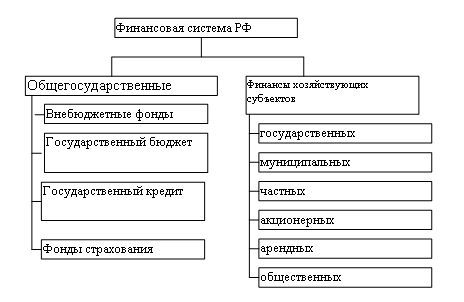 Разграничение финансовой системы на отдельные звенья обусловлено различиями в задачах каждого звена, а также в методах формирования и использования централизованных и децентрализованных фондов денежных средств. Общегосударственные централизованные фонды денежных ресурсов создаются путем распределения и перераспределения национального дохода, созданного в отраслях материального производства.Децентрализованные фонды денежных средств образуются из денежных доходов и накоплений самих предприятий. Несмотря на разграничение сферы деятельности и применения особых способов и форм образования и использования денежных фондов в каждом отдельном звене, финансовая система является единой, т.к. базируется на едином источнике ресурсов всех звеньев данной системы. Основой единой финансовой системы являются финансы предприятий, поскольку они непосредственно участвуют в процессе материального производства. Источником централизованных государственных фондов денежных средств является национальный доход, создаваемый в сфере материального производства.Общегосударственным финансам принадлежит ведущая роль: 1) в обеспечении определенных темпов развития всех отраслей народного хозяйства; 2) перераспределении финансовых ресурсов между отраслями экономики и регионами страны, производственной и непроизводственной сферами, формами собственности, отдельными группами и слоями населения. Общегосударственные финансы органически связаны с финансами предприятий. С одной стороны главным источником доходов бюджета является национальный доход, создаваемый в сфере материального производства. С другой - процесс расширенного воспроизводства осуществляется не только за счет собственных средств предприятий, но и с привлечением общегосударственного фонда денежных средств в форме бюджетных ассигнований и использования банковских кредитов. При недостатке собственных средств предприятие может привлекать на акционерной основе средства других предприятий, а также на базе операций с ценными бумагами - заемные средства. Посредством заключения договоров со страховыми компаниями осуществляется страхование предпринимательских рисков. Взаимосвязь и взаимозависимость составных звеньев финансовой системы обусловлены единой сущностью финансов.Через финансовую систему государство воздействует на формирование централизованных и децентрализованных денежных фондов, фондов накопления и потребления, используя для этого налоги, расходы государственного бюджета, государственный кредит.2.Государственный бюджет является главным звеном финансовой системы. Он представляет собой форму образования и использования централизованного фонда денежных средств для обеспечения функций органов государственной власти.Государственный бюджет является основным финансовым планом страны, утверждаемым Федеральным Собранием РФ как закон. С помощью него происходит перераспределение национального дохода, что позволяет маневрировать денежными средствами и влиять на темпы развития общественного производства.Внебюджетные фонды - это средства федерального правительства и местных властей, связанные с финансированием расходов, не включаемых в бюджет. Формирование внебюджетных фондов осуществляется за счет обязательных целевых отчислений. Основные суммы отчислений во внебюджетные фонды включаются в состав себестоимости и установлены в процентах к фонду оплаты труда.Государственный кредит отражает кредитные отношения по поводу мобилизации государством временно свободных денежных средств предприятий, организаций и населения на началах возвратности для финансирования государственных расходов. Кредитором выступают физические и юридические лица, заемщиком - государство в лице его органов. Дополнительные финансовые ресурсы государство привлекает путем продажи на финансовом рынке облигаций, казначейских обязательств и других видов государственных ценных бумаг.Государственный кредит может быть внутренним и внешним. Размер государственного займа включается в сумму государственного долга страны.Государственный долг - это вся сумма выпущенных, но непогашенных государственных займов с начисленными по ним процентами на определенную дату или за определенный срок. Государственный внешний долг - это задолженность по непогашенным внешним займам и невыплаченным по ним процентам. Внутренний долг состоит из задолженности прошлых лет и вновь возникающей задолженности.Фонд страхования обеспечивает возмещение возможных убытков от стихийных бедствий и несчастных случаев, а также способствует их предупреждению. Страхование в условиях рыночной экономики все больше становится сферой коммерческой деятельности, но многие страховые компании не имеют четкой специализации по направлениям страхования.Финансы предприятий различных форм собственности, являясь основой единой финансовой системы страны, обслуживают процесс создания и распределения общественного продукта и национального дохода. От состояния финансов предприятия зависит обеспеченность централизованных денежных фондов финансовыми ресурсами. При этом активное использование финансов предприятий в процессе производства и реализации продукции не исключает участи в этом процессе бюджета, банковского кредита, страхования.В условиях рыночной экономики предприятия осуществляют свою деятельность на началах коммерческого расчета, целью которого является получение прибыли. Они самостоятельно распределяют выручку от реализации, формируют и используют фонды различного назначения, изыскивают необходимые им средства для расширенного производства продукции, используя кредитные ресурсы и возможности финансового рынка.Литература:
1. Перекрестова Л.В. Финансы, денежное обращение и кредит. 2014. ЭБ ИЦ «Академия»2. Черская Р.В. Финансы [Электронный ресурс]: учебное пособие/ Черская Р.В.— Электрон. текстовые данные.— Томск: Эль Контент, Томский государственный университет систем управления и радиоэлектроники, 2013.— 140 c.— Режим доступа: http://www.iprbookshop.ru/13913.— ЭБС «IPRbooks»Л5 Финансовая политика и финансовый механизмПлан лекции:Финансовая политика и ее видыФинансовый механизмМетоды управления финансами1. Финансовая политика - это совокупность государственных мероприятий по использованию финансовых отношений для выполнения государством своих функций. Она включает:- разработку общей концепции, основных направлений, определение целей и главных задач;- создание адекватного финансового механизма;- управление финансовой деятельностью государства и его субъектов. Выделяют три основных вида финансовой политики:- классическая;- регулирующая;- планово - директивная.Классическая -основана на трудах классиков политэкономии А.Смита (1723 - 1790) и Д. Рикардо (1772 - 1823). Основное ее направление - невмешательство государства в экономику, сохранение свободной конкуренции, использование рыночного механизма как главного регулятора хозяйственных процессов. Государственные расходы минимизированы. Система налогов строилась на косвенных и имущественных налогах. Органом управления было министерство финансов.Регулирующая - в основу положена экономическая теория Дж. Кейнса (1883 - 1946), обосновывающая необходимость вмешательства и регулирования государством циклического развития экономики. Основными инструментами вмешательства становятся государственные расходы, за счет которых формируется дополнительный спрос и как следствие -рост производства, ликвидация безработицы, увеличение национального дохода. Главным механизмом регулирования становится подоходный налог, использующий прогрессивные ставки; государственный кредит, рынок ссудных капиталов. Дефицит бюджета используется для регулирования экономики. Из единого органа управления выделяются отдельные службы, занимающиеся планированием бюджета и бюджетных расходов, их финансированием, контролем за поступлением налогов, управлением государственным долгом. В целом такая политика обеспечила в 30 - 60 гг. стабильный экономический рост, эффективную систему финансирования социальных нужд.В 70 - х годах в основу финансовой политики положена неоконсервативная стратегия, ограничивающая вмешательство государства в экономику. Регулирование становится многоцелевым:- экономический рост и занятость;- денежное обращение;- валютный курс;- социальные факторы;- структурная перестройка хозяйства.Финансовый механизм исходит из необходимости сокращения объема перераспределения национального дохода через финансовую систему, снижение бюджетного дефицита, стимулирование роста сбережений как источника инвестиций. Стоит задача сокращения числа налогов и  прогрессивности их шкалы.Планово - директивная финансовая политика применяется в странах с административно - командной системой. Основана на государственной собственности на средства производства. Целью является концентрация всех неиспользуемых населением, предприятиями и местными органами власти финансовых ресурсов в руках  государства и их последующее распределение в соответствии с основными направлениями государственного плана развития Действовал двухканальный механизм изъятия чистого дохода у предприятий:- вначале при помощи налога с оборота;- затем при помощи индивидуальных отчислений от прибыли (взносов свободного остатка прибыли).При этом определялся предельный размер всех расходов предприятия за счет чистой прибыли.Регулирование использования денежных доходов населения осуществлялось при помощи подоходного налога, путем размещения фактически принудительных государственных займов.Изъятие средств у местных органов власти обеспечивалось путем введения ограничений в установлении самостоятельных источников доходов - 10 -15 % за счет местных доходов, остальное из центра. Расходы бюджетов определялись исходя из приоритетов государства. Социальные нужды финансировались по остаточному принципу. Управление финансами осуществлялось из единого центра - Министерства финансов. Такая политика была эффективна в годы ВОВ, в период восстановления народного хозяйства после войны. В настоящее время она реформируется.Основа современной финансовой политики РФ:- признание свободы предпринимательства;- введение разнообразных форм хозяйствования;- приватизация государственной собственности и переход к смешанной экономике;- отказ государства от директивного управления;- переход отношений предприятий и государства на налоговую основу.Изменяется порядок предоставления бюджетных средств. Получила распространение система государственного кредита для покрытия дефицита госбюджета. Используются рыночные формы государственных займов. Изменяется организация бюджетной системы. На смену централизованной пришла система, основанная на самостоятельности и равноправии бюджетов всех уровней. Применяется система трансфертных платежей, увязывающая размер бюджетных средств со среднедушевым бюджетным доходом отдельных регионов. Изменяется практика перераспределения финансовых ресурсов. Кроме вертикального используется горизонтальное перераспределение средств за счет функционирования финансового рынка. Получила развитие система внебюджетных фондов государства. Демонополизировано страховое дело, появился страховой рынок. Изменилась система управления финансами. Готовится налоговая реформа. Осуществляется структурная перестройка экономики. Расходование бюджетных денег производится на конкурсной основе. Продолжается совершенствование бюджетного устройства, намечено проведение бюджетной реформы. Укрепляется рынок ЦБ.2.Наиболее динамичной частью финансовой политики является финансовый механизм. Финансовый механизм представляет собой систему установленных государством форм, видов и методов организации финансовых отношений.Финансовый механизм подразделяется на директивный и регулирующий.Директивный - предусматривает детальную проработку всей системы организации финансовых отношений, в которых участвует государство: налоги, государственный кредит, расходы бюджета, бюджетное финансирование, организация бюджетного устройства и бюджетного процесса, финансовое планирование.Регулирующий финансовый механизм применяется в сегменте финансов, не затрагивающем прямо интересы государства и предусматривает установление только основных правил.Управление финансами - это деятельность, связанная с проведением общей финансовой политики государства, направленная на сбалансированность всей финансовой системы.Органы управления финансамиОбщее управление финансами возложено на Федеральное Собрание и две его палаты - Государственную Думу и Совет Федерации. В их задачи входит:- рассмотрение и утверждение федерального бюджета России и утверждение отчета о его исполнении;- рассмотрение законов о налогах, сборах и обязательных платежах;- установление предельного размера государственного внутреннего и внешнего долга.Оперативное управление осуществляет финансовый аппарат. МИНИСТЕРСТВО ФИНАНСОВ РОССИИ И ЕГО ОРГАНЫ НА МЕСТАХМинистерство финансов организует и обеспечивает:- разработку и реализацию стратегических направлений финансовой политики;- составление проекта и исполнение федерального бюджета;- разработку предложений по совершенствованию налоговой политики и налоговой системы, страховой деятельности, формированию и развитию рынка ценных бумаг;- осуществляет выпуск государственных внутренних и внешних займов;- осуществляет контроль за бюджетными учреждениями;- разрабатывает методологическое обеспечение финансовой отчетности в стране;- финансирует сферы деятельности.Оргструктура Министерства финансов ориентирована на выполнение своих задач:- бюджетный департамент (составляет проект федерального бюджета);-отраслевые департаменты финансирования промышленности, строительства и строительной индустрии, транспортных систем и связи, сельского хозяйства и т.д.;- департамент иностранных кредитов и внешнего долга;- департамент налоговых реформ;- департамент государственных ценных бумаг и финансового рынка;- Главное управление федерального казначейства (отвечает за кассовое исполнение бюджета).Контроль за правильным исчислением, полнотой и своевременностью взносов в бюджет всех обязательных платежей, подготовка предложений по совершенствованию налогового законодательства возложены на Государственную налоговую службу и ее органы на местах - налоговые инспекции.Предупреждением, выявлением и пресечением налоговых преступлений, оперативно - розыскная деятельность и контроль за выполнением налогового законодательства, а также обеспечением безопасности деятельности налоговых инспекций, защитой их сотрудников, пресечением коррупции в налоговых органах занимается Федеральная служба налоговой полиции РФ.За соблюдением налогового законодательства при пересечении товарами границы РФ, правильностью исчисления и уплаты таможенных пошлин ответственность несет Государственный таможенный комитет РФ.Каждое звено финансовой системы имеет свой аппарат оперативного управления.Управление финансами отраслей народного хозяйства производится финансовыми департаментами и отделами соответствующих министерств и ведомств.Управление финансами на предприятиях осуществляют финансовые отделы и службы предприятий.3. Методы управления финансамиУправление финансами осуществляется экономическими и административными методами. К экономическим относятся:фискальная политика;финансовое планирование;координация финансовых ресурсов;финансовое регулирование.Фискальная политика - это меры со стороны правительственных органов по изменению порядка налогообложения и структуры государственных расходов с целью воздействия на экономику для изменения реального объема национального производства и занятости, контроля над инфляцией и ускорения экономического роста.Объектом финансового планирования является формирование и распределение доходов и накоплений, а также использование различных фондов денежных средств. На общегосударственном и региональном уровне оно реализуется как бюджетное планирование, а на уровне хозяйствующего звена - как финансовый план предприятия.Координация финансовых ресурсов на общегосударственном уровне осуществляется через систему дотаций различным звеньям бюджетной системы и посредством субвенциального финансирования.Финансовое регулирование осуществляется в виде регламентации использования финансовых ресурсов.К другим методам следует отнести:  систему амортизационных отчислений;  систему финансовых санкций.Исключительно важное значение в условиях рынка имеет финансовый менеджмент. Его задачами является:планирование и прогнозирование финансовой стороны деятельности предприятия;принятие обоснованных решений по инвестированию средств;координация финансовой деятельности всех подразделений;проведение операций на финансовом рынке с целью мобилизации финансовых ресурсов.Литература:Перекрестова Л.В. Финансы, денежное обращение и кредит. 2014. ЭБ ИЦ «Академия»Черская Р.В. Финансы [Электронный ресурс]: учебное пособие/ Черская Р.В.— Электрон. текстовые данные.— Томск: Эль Контент, Томский государственный университет систем управления и радиоэлектроники, 2013.— 140 c.— Режим доступа: http://www.iprbookshop.ru/13913.— ЭБС «IPRbooks»Л6 Бюджетная система и бюджетный процессПлан лекции:Государственный  бюджет, его сущностьБюджетная система РФБюджетное устройствоБюджетный процесс1. Государственный бюджет — как  экономическая категория выражает систему экономических отношений между государством, предприятиями и населением по поводу распределения и перераспределения  совокупного общественного продукта и национального дохода и формирования централизованного общегосударственного фонда денежных средств.  Другими словами —  это основной финансовый план образования и расходования государственного фонда денежных средств.Его основное назначение — создание условий для эффективного развития экономики и решения общегосударственных и социальных задач. ГБ характеризуется следующими чертами:носит ярко выраженный балансовый характер. Превышение расходов над доходами составляет дефицит бюджета. Формирование и использование бюджета базируется на сочетании централизованных начал с инициативой местных органов.Основные функции бюджета:перераспределение национального дохода и примерно 50% ВВП между территориями, отраслями деятельности,  социальными группами населения;государственное регулирование и стимулирование экономики;финансовое обеспечение финансовой политики;контроль за образованием и использованием централизованного фонда денежных средств.2. Бюджетные отношения представляют собой финансовые отношения государства на федеральном, региональном и местном уровнях с государственными, акционерными и иными предприятиями и организациями, а также населением по поводу формирования и использования централизованного фонда денежных ресурсов.Бюджет является формой образования и расходования денежных средств для обеспечения функций органов государственной власти. Сосредоточение финансовых ресурсов в бюджете необходимо для успешной реализации финансовой политики государства.Совокупность всех видов бюджетов образует бюджетную систему государства. Взаимосвязь между ее отдельными звеньями, организацию и принципы построения бюджетной системы принято называть бюджетным устройством. Федеральные, региональные и местные органы государственной власти и управления посредством бюджетных отношений получают в свое распоряжение определенную часть перераспределяемого национального дохода, которая направляется на строго определенные цели в зависимости от разграничения функций между уровнями управления.Бюджетная система РФ состоит из трех звеньев: - федеральный бюджет РФ;- бюджеты национально-государственных и административно-территориальных образований, называемые бюджетами субъектов федерации или региональными бюджетами. К ним относятся республиканские бюджеты республик в составе РФ, бюджеты краевые, областные, автономных образований, а также городские бюджеты Москвы и Санкт-Петербурга;- местные бюджеты.3. Бюджетное устройство — это организация бюджетной системы, принципы ее построения, совокупность бюджетов государства. Единой правовой базой бюджетной системы является Конституция РФ и Закон “Об основах бюджетного устройства и бюджетного процесса в РФ” Бюджеты нижестоящих органов самоуправления не входят своими доходами и расходами в бюджеты вышестоящих уровней.Принципы бюджетного  устройства:  единство, полнота,  реальность, гласность и самостоятельность всех бюджетов, входящих в государственную бюджетную систему. Свод федерального бюджета и бюджетов субъектов Федерации образуют понятие “Консолидированный бюджет” РФ. Наиболее сложная проблема в БУ- бюджетный федерализм,  т.е. взаимоотношения центра и регионов. В соответствии  с законодательством РФ доходная часть территориальных бюджетов должна состоять из закрепленных и регулирующих доходов, дотаций и субвенций, кредитных ресурсов. Закрепленные доходы — доходы, полностью поступающие в соответствующие бюджеты (например, налог на имущество предприятий для бюджетов РФ и налоги на имущество физических лиц для местных бюджетов.Регулирующие доходы — средства, передаваемые из вышестоящего звена бюджетной системы нижестоящему бюджету. Например, в 1996 г. 90%  подоходного налога с физических лиц передавалось в бюджеты субъектов РФ и местные бюджеты; 25% НДС — в бюджеты субъектов РФ; около 63% налога на прибыль предприятий — в бюджеты субъектов РФ (22+13=25%).Дотации — средства, передаваемые из вышестоящего бюджета в твердой сумме для сбалансирования нижестоящего бюджета при его дефиците. Субвенции — средства на возмещение текущих расходов и на финансирование инвестиционной деятельности. Запросы органов представительной власти предоставляются до 15 августа. Текущие и инвестиционные субвенции из республиканского бюджета включаются в бюджеты соответствующих республик, краев, областей, округов и т.д.Доля субвенций из внебюджетного фонда по конкретному проекту не может превышать 80% капвложений, направляемых на реализацию этого проекта. Субвенции г.Москве — предназначены для возмещению дополнительных расходов и потерь городского бюджета, связанных с выполнением городом функций столицы.Субвенции на возмещение непредвиденных расходов из бюджетов республик, краев, областей и т.д. на ликвидацию последствий стихийных бедствий,  катастроф и других ЧП предоставляются по решению правительства РФ за счет резервных фондов правительства, а также целевых отчислений из федерального бюджета, выделяемых по предложению Правительства. Субвенция, не использованная в срок или  использованная не по назначению полежит возврату.  Возврат осуществляется  в бесспорном порядке за счет средств получателя субвенций в трехмесячный срок после решения органа, выдавшего субвенцию.Кредитные ресурсы — средства, предоставляемые на кредитной основе, т.е. на основе платности и возвратности. Трансферты регионам перечисляются ежемесячно. В целях сбалансированности бюджетов устанавливаются предельные размеры дефицита бюджета. Если этот показатель превышен или значительно снизились доходы бюджета, то вводится механизм секвестра расходов —  это пропорциональное снижение государственных расходов на 5, 10, 15 % ежемесячно по всем статьям бюджета в течение  оставшегося текущего года. Защищенными  статьями являются зарплата,  стипендии,  государственные пособия. Покрытие  дефицита осуществляется также  за счет выпуска государственных займов и кредитов международных финансовых  организаций. Все доходы и расходы располагаются в бюджетах по единой бюджетной классификации,  представляющую собой группировку доходов и расходов бюджетов всех уровней с присвоением объектам классификации группировочных кодов. Это обеспечивает сопоставимость показателей бюджетов всех уровней. В Федеральном законе “О бюджетной классификации” №115-Ф3 от 15.08.96г. отмечается, что БК  включает:классификацию доходов бюджетов РФ;функциональную классификацию расходов бюджетов РФ; экономическую классификацию расходов бюджетов РФ;классификацию источников внутреннего финансирования дефицитов бюджетов РФ;классификацию источников внешнего  финансирования дефицита федерального бюджета;классификацию видов государственного внутреннего долга  РФ и субъектов РФ;классификацию видов государственного внешнего долга и внешних активов РФ;ведомственную классификацию расходов федерального бюджета.4. Бюджетный процесс — это регламентированная законодательством  деятельность органов власти по составлению, рассмотрению, утверждению и исполнению бюджета.  Эта деятельность  регулируется  Законом  РФ “Об основах бюджетного устройства и  бюджетного процесса РСФСР (10.10.91г.).Принципы организации бюджетного процесса: единство, самостоятельность, балансовый метод.Этапы бюджетного процесса.  БП должен начинаться за 1.5 года (реально за 0.5 года). Приблизительно 15 августа выходит распоряжение правительства о разработке бюджета.В течение 2-х месяцев Министерство экономики разрабатывает прогноз экономического и социального развития России. Министерство финансов рассылает классификации расходов и доходов бюджета и нормативы по сферам деятельности, которых следует придерживаться при разработке смет.Министерство финансов взаимодействует с министерствами и республиками по поводу  дотаций из бюджета.  Эти органы представляют свои  предложения в виде росписи  доходов и расходов и свои бюджеты.15 октября Министр  финансов представляет в правительство проект бюджета. Правительство вносит проект федерального бюджета на рассмотрение Государственной Думы. Одновременно с проектом бюджета представляются следующие документы:предварительные итоги социально-экономического развития РФ  за истекший  период;прогноз социально-экономического развития на предстоящий год;прогноз  Сводного финансового баланса по территории РФ  на предстоящий год;прогноз консолидированного бюджета на предстоящий год;основные направления бюджетной и налоговой политики;основные принципы и расчеты по взаимоотношениям  федерального бюджета с бюджетами субъектов РФ;федеральные целевые программы и программы развития регионов, предусмотренные к финансированию из федерального  бюджета ;федеральная инвестиционная программа;оценка ожидаемого исполнения ФБ за текущий год;поквартальное распределение доходов  и расходов ФБ на предшествующий год.Проект Федерального Бюджета и документы, полученные Думой, направляются в Комитет по бюджету, налогам, банкам и финансам для заключения. Комитет представляет проект ФБ на рассмотрение в Государственную Думу. Принятый Думой Федеральный Закон “О Федеральном бюджете на предстоящий год” в течение 5 дней со дня принятия передается на рассмотрение в Совет Федераций. Закон считается одобренным, если за него проголосовало более половины общего числа членов, или если он в течение 14 дней не был рассмотрен.  В случае отклонения Закона Советом Федерации создается согласительная комиссия. В случае  несогласия ГД с решением СФ закон о бюджете считается принятым, если за него при  повторном голосовании проголосовало не менее 2/3 общего числа членов Думы.Принятый Федеральный Закон в течении 5 дней направляется на подпись президенту.  На подписание закона ему отводится 14 дней и на обнародование закона — 7 дней. Если до начала финансового года Федеральный бюджет не будет принят, то ГД принимает Федеральный закон   о финансировании государственных расходов из федерального бюджета в 1 квартале текущего года. Исполнение бюджетаЭто работа по обеспечению полного и своевременного поступления  налогов и других платежей, доходов в целом и по каждому источнику, а также финансирование мероприятий в пределах  утвержденных по бюджету сумм в течение финансового года. Эта работа возложена на Минфин РФ, Государственную налоговую службу, Государственный таможенный комитет и их подразделения на местах. Исполнение бюджета осуществляется на основе бюджетной росписи доходов и расходов — основному оперативному плану распределения доходов–расходов по подразделениям бюджетной классификации, в котором проставлены сроки поступления  налогов и других платежей и расходования бюджетных средств.Организация оперативного исполнения бюджетов возложена на Федеральное казначейство РФ  (ФК) — структуру МФ, которое осуществляет с единого (главного) счета Федерального  казначейства все операции со всеми государственными федеральными ресурсами.  Все остальные счета, открытые казначейством в учреждениях банковской системы служат  для транзитного перемещения бюджетных  средств на счеты субъектов, финансируемых за счет федерального бюджета.  Казначейство информирует о результатах исполнения ФБ министра финансов – ежедневно, а высшие органы государственной власти — ежемесячно.Главное  управление Федерального казначейства МФ РФ:организует бюджетное и финансовое исполнение ФБ и государственных внебюджетных фондов;доводит до территориальных органов ФК размеры бюджетных ассигнований;ведет сводный реестр распорядителей средств ФБ;организует распределение  в установленных размерах  доходов между  ФБ и бюджетами субъектов РФ; осуществляют управление   доходами и расходами ФБ и иными централизованными ресурсами;регулируют финансовые отношения  между ФБ и государственными внебюджетными  фондами;организует и осуществляет ведение операций по учету государственной казны РФ и другие мероприятия по исполнению ФБ.На уровне бюджетной единицы прослеживаются следующие этапы процесса исполнения бюджета :доведение объема бюджетных ассигнований;доведение гарантированных лимитов финансирования, в пределах которых распорядитель бюджетных средств может принимать  на себя финансовые обязательства;объем фактически заключенных соглашений;сумма счетов, предъявленных к оплате;сумма фактического перечисления бюджетных средств со счетов.Правительство ежемесячно предоставляет в ГД   информацию о ходе исполнения  ФБ и ежеквартально — отчет.Составлением отчета занимается Министерство финансов, Государственная налоговая служба и Государственный таможенный комитет. Отчет докладывается Федеральному собранию, которое его   утверждает.Контроль за исполнением ФБ осуществляет Счетная палата.Осуществление расходов бюджета производится путем бюджетного финансирования, основными принципами которого являются:целевой характер использования бюджетных средств;предоставление бюджетных средств в соответствии со сметным порядком осуществления расходов;безвозвратность бюджетных ассигнований.Помимо безвозвратного финансирования практикуется выдача бюджетных ссуд (либо беспроцентных, либо под  процент по низким  ставкам ).Ссуды  выдаются по специальным распоряжениям правительства: на формирование продовольственных фондов,  на конверсию оборонной промышленности,  на обеспечение села техникой и т.д.Превышение расходных статей  бюджета над доходными  называется бюджетным дефицитом. Причины : Необходимость осуществления крупномасштабных государственных вложений в развитие экономики, отражающих необходимость государственного регулирования экономической конъюнктуры, стремление обеспечить прогрессивные сдвиги в структуре общественного производства.Чрезвычайные ситуации (войны, крупные стихийные бедствия).Кризисные явления в экономике, ее развал, неэффективность финансово-кредитных связей, неспособность правительства держать под  контролем финансовую ситуацию в стране.        При выработке стратегии борьбы с бюджетным дефицитом необходимо помнить: Бюджетный дефицит  допустим даже для здоровой экономики в отдельные периоды ее развития. Величина  БД не должна превышать2-3% валового национального продукта. Дефицит может покрываться работой печатного станка, приводящей к эмиссии денежных средств и возрастанию инфляционных процессов и использованием различных форм государственного кредита (как внутреннего,  так и внешнего). Для преодоления бюджетного дефицита необходимо лечение “больной” экономики.Литература:Перекрестова Л.В. Финансы, денежное обращение и кредит. 2014. ЭБ ИЦ «Академия»Черская Р.В. Финансы [Электронный ресурс]: учебное пособие/ Черская Р.В.— Электрон. текстовые данные.— Томск: Эль Контент, Томский государственный университет систем управления и радиоэлектроники, 2013.— 140 c.— Режим доступа: http://www.iprbookshop.ru/13913.— ЭБС «IPRbooks»Л  Государственный кредит и государственный долгПлан лекции:1.	Государственный кредит: сущность, цели, задачи2. 	 Государственный  долг. Формы государственных долговых обязательств1. Государственный кредит — совокупность экономических отношений, складывающихся между государством, с одной стороны, и юридическими и физическими лицами, иностранными государствами, международными финансовыми организациями — с другой, по поводу движения денежных средств на условиях срочности, возвратности, платности и формирования на этой основе дополнительных финансовых ресурсов участников этих отношений. В отношениях, относимых к категории государственного кредита, государство выступает в роли либо кредитора, либо заёмщика, либо гаранта.Цели и задачи государственного кредитаГосударственный кредит независимо от формы его существования имеет, как правило, добровольный характер. Государственный кредит используется государством для решения различных задач: поиск финансовых ресурсов для финансирования государственных расходов, увязки доходов и расходов;регулирование макро- и микроэкономических процессов;воздействие на социальную и денежно-кредитную политику.2. Государственный кредит тесно связан с категорией государственного долга. Увеличение заимствований государством ведет к росту государственного долга. Государственный долг - это совокупность дефицитов государственного бюджета за определенный период времени. Это экономическое определение государственного долга. В Бюджетном кодексе дано юридическое определение этого понятия как долговых обязательств РФ перед юридическими и физическими лицами, иностранными государствами, международными организациями и иными субъектами международного права. Государственный долг обеспечивается всем находящимся в собственности государства имуществом, составляющим государственную казну. Основными причинами образования государственного долга являются дефицит государственного бюджета и наличие свободных денежных средств у физических и юридических лиц.Государственные долговые обязательства могут существовать в различных формах:- кредитные соглашения и договоры РФ с кредитными организациями, иностранными государствами и международными финансовыми организациями в пользу указанных кредитов;
- государственные ценные бумаги, выпущенные от имени РФ;
- договоры о предоставлении государственных гарантий РФ, договоры поручительства по обеспечению обязательств третьими лицами;- переоформление долговых обязательств третьих лиц в государственный долг РФ на основе федеральных законов;- соглашения и договоры РФ о пролонгации и реструктуризации долговых обязательств РФ прошлых лет.По срокам государственные долговые обязательства могут быть краткосрочными (до 1 года), среднесрочными (от 1 года до 5 лет), долгосрочными (от 5 до 30 лет). Долговые обязательства не могут превышать срок в 30 лет.Государственный долг можно классифицировать по различным критериям. По валютному критерию он делится на внутренний и внешний: рублевые долги относятся к внутреннему долгу, а валютные - к внешнему. В международной практике есть и другое определение внешнего долга: совокупный долг нерезидентам, а внутреннего долга - как совокупного долга резидентам.Государственный долг делится на капитальный и текущий. Капитальный долг - это сумма выпущенных и непогашенных долговых обязательств государства, включая проценты. Текущий долг - это расходы по выплате доходов и погашению обязательств.По уровню управления государственный долг делится на государственный долг РФ, государственный долг субъекта РФ и муниципальный государственный долг. Россия не несет ответственности по долговым обязательствам субъектов РФ.Размеры и структура государственного внутреннего долга приведены в Программе государственных внутренних заимствований РФ, субъектов РФ и муниципальных образований. Программа входит в число документов, предоставляемых одновременно с проектом бюджета на очередной финансовый год.Предельные объемы внутреннего долга утверждаются законом о бюджете на соответствующий финансовый год (федеральным законом, законом субъекта РФ или местного органа власти). Предельный объем может быть превышен Правительством РФ, если это снижает расходы по обслуживанию государственного долга. В законе о бюджете утверждается также предельный объем заемных средств, направляемых РФ, субъектами РФ или муниципальными образованиями на финансирование дефицита бюджета соответствующего уровня. Для субъекта РФ этот предел не должен превышать 30% доходов бюджета на текущий финансовый год без учета финансовой помощи из федерального бюджета и заемных средств, привлеченных в текущем году. Для муниципальных образований он не должен превышать 15% доходов местного бюджета без учета финансовой помощи из федерального бюджета и бюджета субъекта РФ, привлеченных в текущем году заемных средств. Предельный размер расходов на обслуживание государственного долга субъекта РФ или муниципального долга не должен превышать 15% объема расходов бюджета соответствующего уровня. Если эти расходы больше 15%, то могут быть применены следующие санкции:- ревизия бюджета субъекта РФ;
- передача исполнения бюджета субъекта РФ под контроль Министерства финансов РФ или местного бюджета под контроль органа, исполняющего бюджет субъекта РФ;
- иные меры.В Российской Федерации действует единая система учета и регистрации государственного долга. Субъекты РФ и муниципальные образования регистрируют свои долговые обязательства в Министерстве финансов РФ, которое ведет Государственную долговую книгу РФ.Внутренние долговые обязательства можно разбить на две группы:- рыночные, существующие в форме эмиссионных ценных бумаг (ГКО, ОФЗ, ОГСЗ и др.);
- нерыночные, выпущенные в счет финансирования образовавшейся задолженности бюджета (векселя Министерства финансов РФ, задолженность перед ЦБ РФ и др.).Быстрый рост государственного внутреннего долга привел к тому, что расходы по обслуживанию долга стали превышать доходы от размещения государственных ценных бумаг. Поэтому были приняты меры, которые позволили снизить эти затраты, а именно:- на российский рынок ценных бумаг были допущены нерезиденты (для покупки государственных ценных бумаг им было разрешено открывать счета типа "С");
- начался выпуск нерыночных займов и золотых сертификатов;
- начался выпуск еврооблигаций, который позволил перевести внутренний долг во внешний.Расходы по обслуживанию внешнего долга меньше, чем внутреннего, заимствования за рубежом в худшем случае обходятся в 25% годовых. Однако обострение финансового кризиса внесло свои коррективы в эти планы.Л    Финансы организаций различных форм собственностиПлан лекции:Финансовые отношения предприятийФункции финансов предприятия. Финансовый механизм Принципы организации финансов предприятия. Финансовые ресурсыФинансовая служба предприятия1. Финансовые отношения предприятий состоят из четырех групп. Это отношения:- с другими предприятиями и организациями;- внутри предприятия;- внутри объединений, предприятий, которые включают отношения с вышестоящей организацией; внутри финансово-промышленных групп, а также холдинга;- с финансово-кредитной системой - бюджетами и внебюджетными фондами, банками, страхованием, биржами, различными фондами.Финансовые отношения с другими предприятиями и организациями включают в себя отношения с поставщиками, покупателями, строительно-монтажными и транспортными организациями, почтой и телеграфом, внешнеторговыми и другими организациями, таможней, предприятиями, организациями и фирмами иностранных государств.Самая большая по объему денежных платежей группа - это отношения предприятий друг с другом, связанные с реализацией готовой продукции и приобретением материальных ценностей для хозяйственной деятельности. Роль этой группы финансовых отношений первична, т.к. именно в сфере материального производства создается национальный доход, предприятия получают выручку от реализации продукции и прибыль. Организация этих отношений оказывает самое непосредственное влияние на конечные результаты производственной деятельности.Финансовые отношения внутри предприятия включают отношения между филиалами, цехами, отделами, бригадами и т.д., а также отношения с рабочими и служащими. Отношения между подразделениями предприятия связаны с оплатой работ и услуг, распределением прибыли, оборотных средств и др. Роль их состоит в установлении определенных стимулов и материальной ответственности за качественное выполнение принятых обязательств. Отношения с рабочими и служащими - это выплаты заработной платы, премий, пособий, дивидендов по акциям, материальной помощи, а также взыскание денег за причиненный ущерб, удержание налогов.Финансовые отношения предприятий с вышестоящими организациями включают отношения по поводу образования и использования централизованных денежных фондов, которые в условиях рыночных отношений являются объективной необходимостью. Особенно это касается финансирования инвестиций, пополнения оборотных средств, финансирования импортных операций, научных исследований, в т.ч. и маркетинговых.Отношения с финансово-кредитной системой многообразны.Прежде всего это отношения с бюджетами различных уровней и внебюджетными фондами, связанные с перечислением налогов и отчислениями.Отношения со страховым звеном финансовой системы состоят из перечислений средств на социальное и медицинское страхование, а также страхование имущества предприятия.Финансовые отношения предприятий с банками строятся как в части организации безналичных расчетов, так и в отношении получения и погашения краткосрочных и долгосрочных кредитов. Организация безналичных расчетов оказывает непосредственное влияние на финансовое положение предприятий. Кредит является источником формирования оборотных средств, расширения производства, его ритмичности, улучшения качества продукции, способствует устранению временных финансовых трудностей предприятий.Финансовые отношения предприятий с фондовым рынком предполагают операции с ценными бумагами.Важнейшей стороной финансовой деятельности предприятий является формирование и использование различных денежных фондов. Через них осуществляется обеспечение хозяйственной деятельности необходимыми денежными средствами. а также расширенного воспроизводства; финансирования научно-технического прогресса; освоение и внедрение новой техники; экономическое стимулирование; расчеты с бюджетом, банками.К ним относятся: уставный капитал; добавочный капитал; резервный капитал; фонд накопления; фонд потребления; валютный фонд; фонд для выплаты заработной платы; фонд для платежей в бюджет; другие фонды.Основные пути укрепления финансовых отношений предприятий связаны с оптимизацией используемых ими денежных средств и ликвидацией их дефицита.Важнейшее направление их совершенствования - разработка и реализация стратегической финансовой политики предприятия.2. В целях управления финансами предприятий применяется финансовый механизм.Финансовый механизм предприятий - это система управления финансами предприятия, предназначенная для организации взаимодействия финансовых отношений и фондов денежных средств с целью эффективного их воздействия на конечные результаты производства, устанавливаемая государством в соответствии с требованиями экономических законов.Финансовый механизм предприятий является центральным во всем финансовом механизме, что объясняется ведущей ролью финансов сферы материального производства.Финансовый механизм предприятий должен способствовать наиболее полной и эффективной реализации финансами своих функций их взаимодействию. Прежде всего с помощью механизма управления финансами предприятий достигается обеспеченность их необходимыми денежными средствами.К функциям финансов на предприятии относятся следующие: обеспечение предприятия денежными средствами; распределительная; контрольная, которые взаимосвязаны между собой.Функция обеспечения предприятия денежными средствами тесно связана с распределительной функцией финансов предприятий, осуществляющейся с помощью финансового механизма.Распределительные отношения на предприятии оказывают очень сильное влияние на конечные результаты. На предприятии распределяетсявыручка от реализации продукции. Часть ее идет на возмещение затрат предприятия, т.е. себестоимость продукции, а другая - представляет собой ее прибыль. Она, в свою очередь, распределяется между предприятиями и государственным бюджетом.Финансовый механизм этих отношений прежде всего включает в себя: зависимость заработной платы от сбыта производимой продукции и поступления за нее платежей, экономии от снижения себестоимости продукции; эффективного ведения хозяйства; обоснованность нормативов распределения прибыли между предприятиями и бюджетом; обоснованность стимулирования на экономическое стимулирование; эффективность использования средств на НИОКР, реконструкцию и техническое перевооружение, подготовку кадров и другие цели.Финансовый механизм предприятий и отраслей, связанный с реализацией контрольной функции финансов, строится на основе стимулов и санкций, а также соответствующих показателей. Эффективность стимулов и санкций, их реальность определяют действительный результат каждого предприятия, его работника.Главным показателем финансового положения предприятия является наличие средств, на основе которых предприятие своевременно рассчитывается с поставщиками, бюджетом, банками, создает необходимые денежные фонды, удовлетворяет другие потребности. В этом проявляется финансовый контроль предприятия.3. Принципами организации финансов являются:принцип хозяйственной самостоятельности в определении расходов, источников финансирования, направлений деятельности и инвестиций с целью получения прибыли;принцип самофинансирования, означающий полную окупаемость затрат;принцип материальной заинтересованности, в основе которого достойная оплата труда, оптимальная налоговая политика и пропорции в распределении прибыли;принцип материальной ответственности, реализуемый через пени, неустойки, штрафы, объявление банкротом, увольнение с работы;принцип обеспечения финансовых результатов реализуется путем создания фондов будущих финансовых затрат, страховых и резервных фондов, залогов под получаемые кредиты.При создании хозяйствующих субъектов источником приобретения производственных фондов, нематериальных активов и оборотных средств является уставный капитал. Результатом производства и реализации продукции является выручка. Поступление выручки свидетельствует о завершении кругооборота средств. До поступления выручки издержки производства и обращения финансируются за счет оборотных средств.Использование выручки характеризует начальную стадию распределительных процессов. Из полученной выручки хозяйствующий субъект возмещает материальные затраты на сырье, материалы, топливо, электроэнергию и формирует источник воспроизводства основных фондов и нематериальных активов в виде фонда амортизационных отчислений.Оставшаяся часть выручки представляет собой валовой доход или вновь созданную стоимость, которая идет на выплату заработной платы.Остаток образует чистый доход хозяйствующего субъекта. Часть чистого дохода учитывается в себестоимости продукции в виде отчислений в пенсионный фонд, фонд социального страхования, фонд занятости, фонд обязательного медицинского страхования, налогов и сборов, отчислений в специальные внебюджетные фонды. Оставшаяся часть представляет собой прибыль предприятия.Таким образом результатом кругооборота вложенных в производство средств является (но не всегда) их возмещение и формирование источников финансирования воспроизводственного процесса: амортизационных отчислений и прибыли.4. Финансовая деятельность на предприятиях осуществляется финансовым отделом. Главная задача работников финансовых служб предприятия состоит в наиболее полной практической реализации функций финансов. Это прежде всего укрепление финансового положения предприятия за счет повышения его рентабельности; увеличение прибыли путем роста производительности труда, снижения себестоимости продукции, повышения ее качества, внедрения достижений НТП.Важное место в деятельности финансовой службы занимают вопросы распределения денежных доходов, прибыли; правильная организация расчетов за готовую продукцию и постоянный контроль за выполнением плана по реализации продукции и прибыли; своевременность расчетов с бюджетом; организация взаимоотношений с банками, правильность расчетов с рабочими и служащими, контроль за соблюдением норматива оборотных средств.В настоящее время финансы предприятий находятся в кризисном состоянии.Поэтому в данный момент первоочередной задачей для государства и предприятий является укрепление финансов предприятий и на этой основе - стабилизация финансов государства.Основные пути укрепления финансов предприятий связаны с оптимизацией используемых ими денежных средств и ликвидацией их дефицита.Важнейшие направления совершенствования финансовой работы на предприятиях следующие:- системный и постоянный финансовый анализ их деятельности;- организация оборотных средств в соответствии с существующими требованиями с целью оптимизации финансового состояния;- оптимизация затрат предприятия на основе деления их на переменные и постоянные и анализ взаимодействия и взаимосвязи «затраты - выручка- прибыль»;- оптимизация распределения прибыли и выбор наиболее эффективной дивидендной политики;- более широкое внедрение коммерческого кредита и вексельного обращения с целью оптимизации источников денежных средств и воздействия на банковскую систему;- использование лизинговых отношений с целью развития производства;- оптимизация структуры имущества и источников его формирования с целью недопущения неудовлетворительной структуры баланса;- разработка и реализация стратегической финансовой политики предприятия.Литература:Перекрестова Л.В. Финансы, денежное обращение и кредит. 2014. ЭБ ИЦ «Академия»Черская Р.В. Финансы [Электронный ресурс]: учебное пособие/ Черская Р.В.— Электрон. текстовые данные.— Томск: Эль Контент, Томский государственный университет систем управления и радиоэлектроники, 2013.— 140 c.— Режим доступа: http://www.iprbookshop.ru/13913.— ЭБС «IPRbooks»Л    Кредит и кредитная система РФПлан лекции:Понятие, принципы и  функции кредитаВиды и формы кредитаКредитная система страны1. Кредит представляет собой движение ссудного фонда, осуществляемого через банковскую систему и специальные финансово-кредитные институты. Банки аккумулируют свободные денежные средства предприятий и населения и передают их на основе обеспеченности, возвратности, платности и срочности предприятиям, нуждающимся в них.В отличие от финансов, выражающих одностороннее и безвозмездное движение стоимости, кредит должен быть в обусловленный срок возвращен кредитору с уплатой по нему заранее установленных процентов.Кредитные отношения в экономике базируются на определенной методологической основе, одним из элементов которой выступают принципы, строго соблюдаемые при практической организации любой операции на рынке ссудных капиталов. Эти принципы стихийно складывались еще на первом этапе развития кредита, а в дальнейшем нашли прямое отражение в общегосударственном и международном кредитном законодательствах.Ссудный капитал - это совокупность денежных средств, на возвратной основе передаваемых во временное пользование за плату в виде процента.Специфика ссудного капитала состоит в следующем (в отличие от торгового и промышленного): -владелец (собственник) капитала продает заемщику не сам капитал, а лишь право на его временное использование;-потребительная стоимость ссудного капитала как товара определяется его способностью обеспечивать прибыль заемщику;-передача капитала от кредитора заемщику и его оплата как правило имеют разрыв во времени;-на стадии передачи ссудный капитал имеет денежную форму.В отличие от ростовщического капитала (основным источником которого выступают собственные денежные средства кредитора) ссудный капитал формируется за счет:      -временно свободных денежных средств государства, юридических и физических лиц на добровольной основе передаваемых финансовым посредником в виде депозитных счетов для последующей капитализации и извлечения прибыли;      -средств, временно высвобождающихся в процессе кругооборота промышленного и торгового капитала из-за несовпадения сроков поступления доходов и осуществлением расходов на приобретение материалов, выплату зарплаты, приобретение основных фондов, выплату дивидендов. Эти средства аккумулируются на расчетных счетах юридических лиц и, в отличие от первого источника являются для банков бесплатными и не требуют согласия владельцев на использование.Основными участниками рынка ссудных капиталов являются:1. Первичные инвесторы — владельцы свободных финансовых ресурсов;2. Специализированные посредники в лице кредитно-финансовых организаций;3. Заемщики в лице юридических, физических лиц и государства, испытывающих потребность в финансовых ресурсах и готовых заплатить за право их временного использования.Исходя из целевой направленности кредитных ресурсов рынок ссудных капиталов можно разделить на 4 сегмента:Денежный рынок — совокупность краткосрочных кредитных операций, обслуживающих движение оборотных средств;Рынок капиталов — совокупность средне- и долгосрочных операций, обслуживающих движение прежде всего основных средств;Фондовый рынок — совокупность кредитных операций, обслуживающих рынок ценных бумаг;Ипотечный рынок — совокупность кредитных операций, обслуживающих рынок недвижимости.Основные принципы кредита:возвратность;срочность (возврат в точно определенный срок);платность;обеспеченность;целевой характер;дифференцированный характер.Функции кредита:Перераспределительная. Ссудный капитал, ориентируясь на естественно или искусственно устанавливаемый уровень прибыли в различных отраслях или регионах выступает в роли насоса, перекачивающего временно свободные денежные средства из одних сфер хозяйственной деятельности в другие.Экономия издержек обращения. Возможность восполнения временного недостатка собственных оборотных средств способствует ускорению оборачиваемости капитала и, следовательно, экономии общих издержек обращения.Ускорение концентрации капитала.Обслуживание товарооборота. Кредит, вводя в сферу денежного обращения инструменты безналичных расчетов (векселя, чеки, кредитные карточки) ускоряет и упрощает механизм экономических отношений.Ускорение научно-технического прогресса через кредитование перспективных, дающих отдачу в отдаленной  перспективе разработок.2. Различают пять форм кредита:1. Банковский кредит. Кредитно-финансовые организации на основе лицензии передают в ссуду непосредственно денежные средства.По сроку погашения различают:онкольные ссуды. Ссуды, не имеющие строго оговоренного срока и подлежащие возврату в фиксированный срок после официального уведомления от кредитора о необходимости возврата.краткосрочные ссуды (до 3-6 месяцев). Применяют в основном в сфере торговли, на фондовом рынке, на межбанковском рынке денежных средств.среднесрочные (от 3-6 месяцев до года).долгосрочные (> 1 года). Обслуживают в основном движение основных средств.По способу погашения:ссуда, погашаемая единовременным платежом.ссуда, погашаемая в рассрочку.По способу взимания ссудного процента:ссуды, по которым при выдаче % взимается при выдаче, при ее погашении или  равномерно в течение срока ссуды.По наличию обеспечения:доверительные ссуды.обеспеченные ссуды, когда в роли обеспечения (залога) может выступать любое имущество, принадлежащее заемщику на правах собственности (недвижимость, ценные бумаги).ссуды под финансовые гарантии третьих лиц.	                               По категории потенциальных заемщиков:аграрные ссуды (для с/х предприятий).коммерческие (сфера торговли, услуг).ссуды посредникам на фондовой бирже, обеспечивающие спекулятивные операции на фондовом рынке.ипотечные ссуды владельцам недвижимости.межбанковские ссуды.      По целевому назначению различают ссуды общего характера и целевые ссуды.2. Коммерческий кредит- это финансово-хозяйственные отношения между юридическими лицами при реализации продукции или услуг с отсрочкой платежа.Инструментами коммерческого кредита являются в основном вексель (простой и переводной). Различают:кредит с фиксированным сроком погашения;кредит с возвратом лишь после фактической реализации поставленных в рассрочку товаров;кредитование по открытому счету (следующая поставка не ожидая погашения предыдущей).3. Потребительский кредит -это целевая форма кредитования физических лиц. В денежной форме — банковская ссуда под залог, в товарной — продажа товаров с отсрочкой платежа.4. Государственный кредит- это участие государства  (в лице органов исполнительной власти) выступающего в виде кредитора, заемщика.5. Международный кредит —  совокупность кредитных отношений на международном уровне. Классифицируют:по характеру кредитов — межгосударственный и частный;по форме — государственный, банковский, коммерческий;по месту в системе внешней торговли — кредитование экспорта и кредитование импорта.4.Кредитная система -  это совокупность банковских и иных кредитных учреждений, правовые формы организации и подходы к осуществлению кредитных операций.В зависимости от строгости регламентации и лицензирования банковской деятельности выделяют 2 типа организации кредитного дела:Специализированное кредитное дело, когда существует жесткая грань между операциями банков и парабанков, вводятся запреты и лимиты для банков по осуществлению квазибанковских операций и не разрешается осуществление классических банковских функций СКФИ, т.е. привлечение средств на расчетные счета и срочные вклады, предоставление ссуд на условиях платности, срочности и возвратности.Универсальное кредитное дело.Иерархичность структуры составляющих кредитную систему элементов заключается в выделении центрального управляющего звена и низовых (функциональных) звеньев.2 уровень               	 Коммерческие банки:                         1.Комплексное кредитно-расчетное                                        -центральный аппарат                            обслуживание клиентуры                                       -отделения                                        -представительства                                        -филиалы                                        -дочерние фирмы                                  Специализированные банки:                   1.Специализация на отдельных видах                                  -центральный аппарат                          банковских услуг                                       -отделения                                        -представительства                                        -филиалы                                        -дочерние фирмы3 уровень                   Парабанковская система                      1.Предоставление специализированных                                  Специализированные                               видов кредитно-расчетных и финансовых                                кредитно -финансовые институты )                                                      услуг                                (СКФИ                           -центральный аппарат                           -филиалы                           -представительства                           Почтово-сберегательные институты           1.Кредитно-расчетное обслуживание                             -центральный аппарат                                    населения                            - отделенияНебанковские кредитные организации – кредитные организации, имеющие право осуществлять отдельные банковские операции.Важнейшими кредитными институтами выступают Центральный Банк РФ и коммерческие банки.Банки, имеющие право выпуска кредитных денег в форме наличных банкнот и в форме записей на счетах и служащие важнейшим ресурсом для совершения кредитных операций, называются эмиссионными.Литература:1.	Перекрестова Л.В. Финансы, денежное обращение и кредит. 2014. ЭБ ИЦ «Академия»2.	Черская Р.В. Финансы [Электронный ресурс]: учебное пособие/ Черская Р.В.— Электрон. текстовые данные.— Томск: Эль Контент, Томский государственный университет систем управления и радиоэлектроники, 2013.— 140 c.— Режим доступа: http://www.iprbookshop.ru/13913.— ЭБС «IPRbooks»3. Челноков В.А. Деньги. Кредит. Банки [Электронный ресурс]: учебное пособие/ Челноков В.А.— Электрон. текстовые данные.— М.: ЮНИТИ-ДАНА, 2012.— 447 c.— Режим доступа: http://www.iprbookshop.ru/15356.— ЭБС «IPRbooks»Л    Банки и банковская система РФПлан лекции:Понятие «банк», виды банков. Банковская система РФФункции ЦБ страныПассивные и активные операции КБПрочие операции КБ1.Банки— учреждение,  организация, сфера деятельности которого торговля деньгами и предоставление связанных с ними услуг (посредничество в платежах, кассовое обслуживание, управление депозитами и другим имуществом клиента).	Банки подразделяются на эмиссионные и не эмиссионные. Эмиссионные — как правило, центральный банк, наделенный монопольным правом выпуска банковских билетов.	Эмиссия — выпуск в обращение банковских и казначейских билетов, бумажных денег и ценных бумаг.В зависимости от соподчиненности кредитных институтов выделяют 2 основных типа построения банковской системы:- одноуровневая;- двухуровневая.Одноуровневая — преобладание горизонтальных связей между банками, унификация их операций и функций.Двухуровневая БС — взаимоотношения в 2х плоскостях: по горизонтали и по вертикали. По вертикали — ЦБ как руководящий, управляющий центр и остальные как низовые звенья. По горизонтали — отношения равноправного партнерства между различными низовыми звеньями. Происходит разделение административных функций и операционных, связанных с обслуживанием предприятий. ЦБ остается банком в полном смысле слова этого слова только для двух категорий клиентов — коммерческих и специализированных банков и правительственных структур и для него преобладающими становятся функции "банка банков" и управление деятельностью банковских учреждений в целях регулирования контроля за функционированием рынка кредитно-финансовых услуг. Понятие "банка банков" на практике означает, что все кассовые резервы концентрируются в ЦБ и их поступление в хозяйственный оборот происходит посредством пополнения кассы коммерческих банков через учреждения ЦБ. Все банки осуществляют безналичные расчеты через посредство ЦБ, а в случае необходимости — получают кредиты ЦБ2. Характерными для ЦБ являются следующие функции:эмиссия и контроль денежного обращения;расчетный и резервный центр банков;управление государственным долгом и исполнение государственного бюджета;выполнение роли "кредитора последней инстанции";установление экономически обоснованных лимитов и нормативов деятельности банков, в том числе ставки ЦБ по кредитам;определение приоритетных целей денежно-кредитной и валютной политики;проведение научных исследований;определение правовых основ и принципов функционирования кредитно-финансовых институтов, рынков краткосрочных и долгосрочных операций, а также видов платежных документов;формирование эффективного механизма денежно-кредитного регулирования экономики;В соответствии с вышеуказанными функциями строятся и активно-пассивные операции ЦБ. Важнейшим источником его ресурсов (пассивные операции) являются: эмиссия денежных знаков, составляющая одну из основных статей пассива его баланса;остатки средств на резервных корреспондентских счетах банков, счетах правительственных структур и организаций;капитал и резервы банка.Основными инструментами и методами денежно-кредитной политики Банка России являются:процентные ставки по операциям Банка России;нормативы обязательных резервов коммерческих банков (до 18% по рублевым счетам и 2,5% по валютным);операции на открытом рынке;рефинансирование банков;валютное регулирование;установление ориентиров роста денежной массы;прямые количественные ограничения деятельности коммерческих банков.3.Пассивные операции КБ- это операции, связанные с формированием ресурсов банка. Ресурсы формируются за счет собственных, привлеченных и эмитированных средств. Собственные средства  - акционерный капитал, резервный капитал, нераспределенная прибыль.Привлеченные средства  - депозиты (вклады), контокоррентные и корреспондентские счета. Депозиты - вклады до востребования, срочные и сберегательные. Важным источником являются межбанковские кредиты.Контокоррентный счет - единый активно - пассивный счет, посредством которого осуществляются все расчетные и кредитные операции между клиентом и банком.Корреспондентский счет - счета других дружественных банков, открытых в настоящем банке.Эмитированные средства банков -  есть средства клиентуры, вложенные в ценные бумаги банка (в облигации и векселя).Активные операции коммерческих банков.Активные операции коммерческих банков - это операции, связанные с размещением банковских ресурсов.В зависимости от срока различают: срочные (на определенный срок) и онкольные (возвращаемые  по первому требованию) ссуды и кредиты.  В зависимости от обеспечения различают:Вексельные ссуды, в том числе:учет (дисконтирование) векселей, то есть их покупка до поступления срока платежа;акцептные операции, то есть выдача гарантий по оплате векселей своей солидной клиентуры за свой счет;аваль - выдача гарантий платежеспособности векселедателя. Ответственность по платежам переходит на банк в случае неспособности векселедателя оплатить вексель.выдача ссуд под залог векселей (под 50-70% от номинала).Подтоварные ссуды - ссуды под залог товаров и товарораспорядительных документов: например, варрантов (свидетельств о принятии товаров на ответственное хранение на склад); железнодорожных накладных; коносаментов (свидетельств о приеме груза на борт корабля); накладных о перевозке грузов автомобилями, самолетами и т.д. Выдают ссуды в размере 50-70% стоимости товара.Фондовые операции, то есть ссуды под обеспечение ценных бумаг (из расчета 50-60% обеспечения) и покупка ценных бумаг банком за свой счет (в основном это государственные ценные бумаги, акции нефтедобывающих и перерабатывающих предприятий).Лизинговые операции.4. Прочие операции банковКомиссионные операции - различные поручения своих клиентов за их счет (например, перевод денег, в том числе и за рубеж).Аккредитивная операция - поручение от клиента произвести платежи третьему лицу, в том числе и на определенных условиях, принять к оплате (акцептовать) векселя, выданные клиентом. Различают товарный и денежный аккредитив.Инкассовые операции - это операции по получению банками для клиентов денег по их поручению и за их счет по различным документам (чекам, векселям, товарным документам и ценным бумагам).Факторинговые операции - это покупка долговых требований клиента на условиях немедленной оплаты 80% стоимости отфактурованных поставок и уплаты остальной части за вычетом % за кредит и комиссионных платежей в строго обусловленные сроки независимо от поступления выручки от должников.Доверительные операции - хранение, передача и управление (траст) определенным имуществом клиента.Торгово - комиссионные операции - покупка и продажа по поручению клиента ценных бумаг, драгоценных металлов.Трастовые операции - действия банков на правах доверенного лица и осуществление операций, связанных с управлением собственностью клиента (капиталом, управление наследством, выполнение операций по доверенности и в связи с опекой). Следует заметить, что особенность трастового договора состоит в том, что банк не несет ответственности за отрицательный финансовый результат.Литература:1.	Перекрестова Л.В. Финансы, денежное обращение и кредит. 2014. ЭБ ИЦ «Академия»2.	Черская Р.В. Финансы [Электронный ресурс]: учебное пособие/ Черская Р.В.— Электрон. текстовые данные.— Томск: Эль Контент, Томский государственный университет систем управления и радиоэлектроники, 2013.— 140 c.— Режим доступа: http://www.iprbookshop.ru/13913.— ЭБС «IPRbooks»3. Челноков В.А. Деньги. Кредит. Банки [Электронный ресурс]: учебное пособие/ Челноков В.А.— Электрон. текстовые данные.— М.: ЮНИТИ-ДАНА, 2012.— 447 c.— Режим доступа: http://www.iprbookshop.ru/15356.— ЭБС «IPRbooks»Л   Ценные бумаги. Рынок ценных бумагПлан лекции:Понятие и структура  финансового рынкаКлассификация рынков ЦБКлассификация ЦБ1.Финансовый рынок - это организованная система отношений по поводу совершения актов купли - продажи права пользования определенными финансовыми ресурсами путем сбалансирования спроса и предложения посредством уравновешивающей их цены.Финансовый рынок состоит из 3-х элементов:Рынка находящихся в обращении наличных денег и выполняющих аналогичные функции краткосрочных платежных средств.Рынка ссудного капитала.Рынка ценных бумаг, который можно назвать также фондовым рынком.Целью существования рынка ценных бумаг является вовлечение дополнительных инвестиционных ресурсов в хозяйственный оборот, обеспечение "перелива" денежных средств из менее эффективных сфер хозяйствования в более эффективные. По целям функционирования (мобилизация средств и их "перелив") рынок ценных бумаг делится на первичный и вторичный.Первичный рынок - это рынок первых или повторных эмиссий  ценных бумаг, рынок на котором осуществляется начальное размещение ценных бумаг среди инвесторов. Размещение производится обычно через специальные финансовые институты (инвестиционные банки, брокерские фирмы, дилерские агентства, клиринговые компании) или через фондовые биржи. Весь мобилизованный капитал поступает в распоряжение инвестора.Вторичный рынок - это рынок, на котором обращаются ранее эмитированные на первичном рынке ценные бумаги. Вторичный рынок не увеличивает стоимости привлеченных финансовых ресурсов, но создает механизм ликвидности, формирует доверие к инвестору и спрос на ценные бумаги.2.Стихийный рынок -это частный оборот в его не регулируемой части                                                                                                                                                                                                                                  Простой аукционный рынок (характерен для неразвитых биржевых и внебиржевых фондовых рынков). Перед торгами происходит предварительный сбор заявок на продажу, составляется сводный котировочный лист. Аукцион происходит путем последовательного публичного оглашения списка предложений, по каждому из которых происходит гласное состязание (по определенной схеме)  покупателей путем назначения новых цен. За стартовую принимается цена продавца.Голландский аукцион. Происходит предварительное накопление заявок покупателей определенных ценных бумаг (сейчас так торгуют ГКО). Эмитент, или его посредники путем анализа устанавливают единую официальную цену, так называемую цену отсечения, которая равна самой нижней цене в заявках на покупку, позволяющей продать весь выпуск (то есть сумма заявок по этой цене и всем ценам выше ее покрывает весь выпуск). Все заявки на покупку, представленные по ценам выше официальных, удовлетворяются по официальной цене. (Возможно также удовлетворение всех заявок по средневзвешенной цене отсечения).Двойные аукционные рынки.Онкольные рынки. До начала торгов происходит накопление заявок о покупке и предложений на продажу, которые затем ранжируются по ценовым предложениям, последовательности поступления и количеству. В этой очередности они и удовлетворяются. По определенным правилам устанавливается официальный курс, по которому можно удовлетворить наибольшее число заявок и предложений. Оставшиеся позиции формируют список нереализованных заявок и предложений (так работают фондовые биржи).Непрерывные аукционные рынки. Отсутствует фиксированная дата начала торгов. Поток заявок на покупку и предложений на продажу непрерывно регистрируют специалисты биржи. Поступающие заявки сравнивают с поступившими ранее и при совпадении их позиций удовлетворяются в порядке поступления и по наибольшей сумме поручения. Если поручение выполнить невозможно, то заявитель либо изменяет условия, либо ставится в очередь неисполненных поручений. Непрерывный аукционный рынок возможен лишь при значительных объемах ежедневного предложения ценных бумаг (более 10000 лотов ежедневно).Дилерские рынки. Продавцы публично объявляют о ценах предложения и порядке доступа к местам покупки ценных бумаг. Покупатели, согласные с ценовыми предложениями, заявляют о своих намерениях и приобретают ценные бумаги.Объектом купли – продажи на фондовом рынке являются ценные бумаги. Участники рынка ценных бумаг3.     Классификация отечественных ЦБ.	Долевые ЦБ, т.е. акции, удостоверяющие право владельца на долю в собственных средствах АО. Эмиссия (выпуск акций) — это способ создания АО, выкупа государственного или муниципального предприятия, способ увеличения уставного капитала предприятия.	Акция делает ее держателя собственником части имущества, ее совладельцем.	Акция — это ЦБ, выпускаемая АО и удостоверяющая право собственности на долю в уставном капитале.  Акционеры являются коллективными собственниками имущества, что обеспечивает им следующие права:Получить часть прибыли АО, т.е. дивидендов;Участвовать в управлении АО;Получить часть стоимости активов АО при его ликвидации;Приобретать акции АО.Особенность акций состоит в том, что они не имеют установленного срока обращения.         Долговые обязательства подтверждают отношения займа между инвестором (кредитором) и лицом, выпустившим документ (должником). 	Эмитент облигаций и других. долговых обязательств должен в определенный срок вернуть ссуду (кредит) и заплатить проценты.	Производные ЦБ закрепляют право их владельца на покупку-продажу на определенных условиях и в определенное время акций и других долговых обязательств.	Опцион - это ЦБ, подтверждающая право владельца на покупку-продажу определенного базисного актива (товара, другой ЦБ) по фиксированной цене через некоторое время.	Финансовый фьючерс — это контракт на покупку-продажу определенного базового актива в будущем по определенной цене. Фьючерсный контракт в отличие от опциона не право, а обязательство.    Облигация — это долговое обязательство эмитента, выпустившего ЦБ, уплатить владельцу облигации в оговоренный срок номинальную стоимость бумаги и ежегодно до погашения фиксированный или плавающий %.	В отличие от дивиденда по акциям % по облигациям является фиксированным. В отличие от инвестиций в акции, инвестиции в облигации не делают инвестора собственником выпустившей их компании.	% по облигации выплачивают как минимум один раз в год независимо от финансового состояния эмитента.         Государственным внутренним долгом являются долговые обязательства правительства РФ перед юридическими и физическими лицами. Долговые обязательства могут быть в виде кредитов, получаемых правительством РФ, в виде государственных займов, осуществляемых посредством выпуска ЦБ от имени правительства, других долговых обязательств.	Основными видами являются:Государственные краткосрочные облигации (ГКО) сроком на 3, 6, 12 месяцев;Государственные долгосрочные облигации (ГДО) сроком до 30 лет;Облигации внутреннего государственного валютного займа;Казначейские векселя и обязательства.	Доход по государственным ЦБ инвесторы получают либо в виде дисконта, либо в виде купонных выплат, либо того и другого. Государственные  ЦБ имеют льготы по налогообложениюЛитература:Перекрестова Л.В. Финансы, денежное обращение и кредит. 2014. ЭБ ИЦ «Академия»Черская Р.В. Финансы [Электронный ресурс]: учебное пособие/ Черская Р.В.— Электрон. текстовые данные.— Томск: Эль Контент, Томский государственный университет систем управления и радиоэлектроники, 2013.— 140 c.— Режим доступа: http://www.iprbookshop.ru/13913.— ЭБС «IPRbooks»Челноков В.А. Деньги. Кредит. Банки [Электронный ресурс]: учебное пособие/ Челноков В.А.— Электрон. текстовые данные.— М.: ЮНИТИ-ДАНА, 2012.— 447 c.— Режим доступа: http://www.iprbookshop.ru/15356.— ЭБС «IPRbooks»Л     Валютная системаПлан лекции:Понятие и виды валютыВалютная система страны, еее элементыМировая валютная система1. Термин «валюта» применяется в трояком понимании:Валюта — это денежная единица данной конкретной страны.Валюта — это иностранные денежные средства и расчетные единицы.Валюта — это международные расчетные единицы типа «евро», СДР и пр.Любая национальная валюта должна обладать внешней и внутренней обратимостью, т. е. возможностью конвертации в валюты других государств. Конвертируемость определяет степень ликвидности валюты на международных финансовых рынках. Таким образом, конвертируемость валюты характеризует качество валюты. В зависимости от степени конвертируемости можно выделить три группы (класса) валют: свободно-конвертируемая валюта (СКВ),  частично конвертируемая валюта (ЧКВ), неконвертируемая (замкнутая) валюта (НКВ). Это национальная валюта, которая функционирует только в пределах данной страны и не обменивается на иностранные валюты. Разряд валюты определяет Международный валютный фонд. Кроме этого, в международной торговле применяются валютные единицы, существующие только в безналичной форме — клиринговые валюты.Клиринговые валюты — это расчетные валютные единицы, которые существуют только в безналичной форме и используются только странами -участницами платежного соглашения при проведении взаимных расчетов за поставленные товары и услуги.Большое влияние на международные экономические отношения оказывает валютный курс. Паритет покупательной способности — соотношение между денежными единицами различных стран по их покупательной силе к определенному набору товаров и услуг — удостоверяет, что на мировом рынке один и тот же товар должен иметь во всех странах одинаковую цену, если она исчисляется в одной и той же валюте. Но на мировом рынке товары продаются и покупаются за разные деньги, поэтому между валютами должно существовать определенное соотношение. Это соотношение выражается формулой Кесселя:  Например, 1 доллар = 1,5 евро, или 1 евро = 0,75 доллара, что означает возможность купить одинаковое количество полезной продукции как на 1 доллар, так и на 1,5 евро.Оба паритета используются при установлении официальных курсов валют.Валютным курсом называется соотношение между двумя валютами или это цена одной валюты выраженной через другую валюту.Валютный курс - это цена денежной единицы одной страны, выраженная в денежных единицах другой страны или в международных валютных единицах. В основе формирования курсов валют находятся стоимостные пропорции обмена - интернациональные стоимости определенного количества товаров и услуг, представляемых той или иной денежной единицей. На практике стоимостные пропорции обмена валют получают отражение в виде соотношения покупательной способности валют.Непосредственно на курс валюты влияют состояние ее платежного баланса, межстрановые различия процентных ставок  на денежных рынках различных стран, степень использования валюты данной страны на еврорынке и в международных расчетах, доверие к валюте страны и другие факторы.Различают следующие виды валютного курса:фиксированный валютный курс - это официальное соотношение между двумя валютами, устанавливаемое в законодательном порядке;плавающий — устанавливается на торгах на валютной бирже;кросс-курс — это соотношение между двумя валютами, которое вытекает из их курса по отношению к третьей валюте;текущий — это курс наличной, т. е. кассовой сделки. По нему производятся расчеты в течение двух дней;форвардный или курс срочной сделки, — это курс для расчета по валютному (форвардному) контракту через определенное время после заключения контракта.Плавающие валютные курсы - курсы, которые складывались в зависимости от спроса и предложения на ту или иную валюту. С целью создания условий валютной стабильности страны заключают международные соглашения, которые становятся основой валютных систем.2.Национальная валютная система - форма организации валютных отношений страны, закрепленная национальным законодательством, составная часть денежной системы страны.Основа валютной системы РФ - российский рубль. Золотое содержание рубля не зафиксировано.С июля 1992 г. введен единый официальный курс российского рубля к доллару США, определяемый по результатам торгов на Московской межбанковской валютной бирже (ММВБ). Этот курс используется во внутренних расчетах по внешнеэкономическим сделкам для определения размера налогообложения, валютных средств на балансах банков и предприятий.В настоящее время действует режим плавающего валютного курса, который зависит от спроса и предложения на валютных биржах страны, прежде всего на ММВБ. Официальный курс доллара США к рублю устанавливается по результатам торгов на ММВБ.Основным законодательным актом в области валютных отношений РФ является Закон РСФСР № 3615-1 от 9.10.92 г. "О валютном регулировании и валютном контроле". В законе определены основные понятия:Валютные ценности - иностранная валюта, ценные бумаги в иностранной валюте (платежные документы, чеки, векселя, аккредитивы и другие фондовые ценности - акции, облигации и прочие долговые обязательства), а также драгоценные металлы (золото, серебро, платина (за исключением ювелирных изделий), лом ювелирных изделий).Резиденты - это физические лица, имеющие постоянное местожительство в России:юридические лица, предприятия, не являющиеся юридическими лицами, но созданные в соответствии с законодательством России и с местонахождением в России;находящиеся за пределами России филиалы и представительства вышеуказанных резидентов;дипломатические и иные представительства РФ, находящиеся за пределами РФ.Нерезиденты - те же, созданные за пределами РФ.Операции в иностранной валюте и с ценными бумагами в иностранной валюте подразделяются на текущие валютные операции и валютные операции, связанные с движением капитала.Валютные операции в России осуществляют уполномоченные банки (то есть банки, получившие лицензию ЦБ на проведение валютных операций).Рубль продолжает оставаться замкнутой валютой. Вывозить его можно только в небольших количествах.В России действует жесткая система валютных ограничений:запрещение вывоза, ввоза, провоза российской валюты и других валютных ценностей, выраженных в российской валюте, включая облигации государственных займов, акции и облигации российских предприятий;все валютные операции на территории страны проводятся только через уполномоченные банки;все предприятия обязаны продавать государству по официальному курсу 50% валютной выручки от экспорта продукции;введен валютный коридор.Официальный курс рубля к доллару США устанавливается Банком России как средний курс между объявленными курсами покупки и продажи. Официальный курс рубля к другим свободно конвертируемым валютам устанавливается ежедневно с учетом динамики обменного курса данных валют к доллару США на международных валютных рынках и устанавливается со следующего после объявления дня.Россия является членом Международного валютного фонда (МВФ), группы Международного банка реконструкции и развития (МБРР), Европейского банка реконструкции и развития (ЕБРР), готовится к вступлению в члены Всемирной торговой организации (ВТО).3.Мировая валютная система (МВС) - это валютно - финансовый механизм внешнеэкономических связей и форма организации международных валютных отношений, закрепленная межгосударственными соглашениями.МВС базируется на функции мировых денег. Они служат мировым платежным средством, мировым покупательным средством и материальным воплощением общественного богатства.В роли мировых денег в разные периоды времени выступами:золото;наиболее сильная и устойчивая валюта отдельных стран. В 19 веке и до 1-й мировой войны - это английский фунт стерлингов. После 2-й мировой войны - доллар США.наряду с СКВ, используются специальные права заимствования (СДР) (с 70 -х годов) путем соизмерения средневзвешенного курса одной валюты к определенному набору других валют. С 1.01.81г. по 1996 г. валютная корзина включала 5 валют:                  40% - доллар США;                  21% - марка ФРГ;                            17% - японская иена;                  11% - английский фунт стерлингов;                  11% - французский франк.ЭКЮ - денежная единица стран Европейского союза.Валютный курс - это цена денежной единицы одной страны, выраженная в денежных единицах другой страны или в международных валютных единицах. В основе формирования курсов валют находятся стоимостные пропорции обмена - интернациональные стоимости определенного количества товаров и услуг, представляемых той или иной денежной единицей. На практике стоимостные пропорции обмена валют получают отражение в виде соотношения покупательной способности валют.Непосредственно на курс валюты влияют состояние ее платежного баланса, межстрановые различия процентных ставок  на денежных рынках различных стран, степень использования валюты данной страны на еврорынке и в международных расчетах, доверие к валюте страны и другие факторы.Плавающие валютные курсы - курсы, которые складывались в зависимости от спроса и предложения на ту или иную валюту. С целью создания условий валютной стабильности страны заключают международные соглашения, которые становятся основой валютных систем.Бреттон - Вудская валютная система ( 1944 г., американский город Бреттон - Вудс). Ее основные черты:роль базы для установления паритетов всех валют участников наравне с золотом выполняет доллар США;доллары, имеющиеся у стран - участниц, без проблем обменивались на американское золото по твердой цене - 35 долларов за унцию (31,1 грамма) золота;в мировом обороте в качестве резервных и платежных средств наряду с золотом используются доллар США и английский фунт стерлингов.Девальвация - официально объявленное понижение золотого содержания денежной единицы и соответственное уменьшение ее курса по отношению к доллару США. Обычно проводят в условиях пассивного платежного баланса, роста инфляции, снижения темпов роста ВНП. Девальвация стимулирует экспорт товаров из страны ее проводящую.Ревальвация валют - явление, противоположное девальвации, то есть официально объявленное повышение золотого содержания национальной денежной единицы и соответствующее повышение ее валютного курса по отношению к доллару США. Ревальвация проводится при хронически активном сальдо платежного баланса. После 1945 г. ревальвацию своих валют проводили ФРГ, Япония, Швейцария.В марте 1973 г. в связи с кризисом доллара США (девальвация в декабре 1971 г. на 7,89%, феврале 1973 г. на 10%) США, Великобритания, Япония, Канада, ФРГ, Франция, Италия и другие страны подписали соглашение о переходе от фиксированных паритетов к плавающим валютным курсам.Официально конец существования Бреттон - Вудской валютной системы был положен Ямайскими соглашениями 1976-1978 гг. Этими соглашениями предусматривалось:упразднение золотых паритетов валют и официальной цены золота;закрепление в роли мировых денег вместо золота ведущих национальных валют, а также СДР;легализация плавающих валютных курсов.В целях стимулирования интеграционных процессов в марте 1979 г. между странами Европейского экономического сообщества (ныне Европейский союз (ЕС)) была создана Европейская валютная система (ЕВС). Ключевым моментом является создание европейской валютной единицы - ЭКЮ, курс которой устанавливается на базе корзины 12 валют стран - членов ЕВС. ЭКЮ используется в качестве базы для установления курсовых соотношений между валютами стран - членов ЕВС, средством расчетов между их центральными банками.В июне 1996 г. определены новые параметры ЕВС, которая должна вступить в силу с 1 января 1999 г. одновременно с началом функционирования Валютного союза. В странах ЕС должна быть введена единая коллективная валюта "евро".Различают национальное и межгосударственное регулирование валютных курсов.Основными органами национального регулирования выступают центральные банки и министерства финансов.Межгосударственное регулирование курсов валют осуществляют МВФ, ЕВС и другие организации.Регулирование курсовых соотношений направлено на сглаживание резких колебаний валютных курсов, обеспечение сбалансированности внешних платежных позиций страны, на создание благоприятных условий для развития национальной экономики, стимулирование экспорта.Основные методы регулирования валютных курсов - валютные интервенции, дисконтная политика, валютные ограничения и валютный контроль. Валютные интервенции ЦБ - регулирование стабильности валютного курса путем покупки или продажи валюты на валютной бирже. Дисконтная политика - манипулирование ставкой учетного процента.Литература:Перекрестова Л.В. Финансы, денежное обращение и кредит. 2014. ЭБ ИЦ «Академия»Черская Р.В. Финансы [Электронный ресурс]: учебное пособие/ Черская Р.В.— Электрон. текстовые данные.— Томск: Эль Контент, Томский государственный университет систем управления и радиоэлектроники, 2013.— 140 c.— Режим доступа: http://www.iprbookshop.ru/13913.— ЭБС «IPRbooks»Челноков В.А. Деньги. Кредит. Банки [Электронный ресурс]: учебное пособие/ Челноков В.А.— Электрон. текстовые данные.— М.: ЮНИТИ-ДАНА, 2012.— 447 c.— Режим доступа: http://www.iprbookshop.ru/15356.— ЭБС «IPRbooks»Л    Международные кредитные отношенияПлан:Понятие, роль и современное развитие международного кредита Международные финансово-кредитные институтыПонятие, эволюция и структура мирового рынка ссудных капиталов1.Международный кредит как разновидность экономической категории «кредит» представляет собой движение ссудного капитала в сфере международных экономических отношений, связанное с предоставлением валютных и товарных ресурсов на условиях возвратности, срочности, обеспеченности и уплаты процентов.Возникновение международного кредита связано с развитием международной торговли в XIV—XV вв., особенно после освоения морских путей из Европы на Ближний и Средний Восток, а также в Америку и Индию.Международный кредит играет двойную роль в развитии производства. С одной стороны, кредит обеспечивает непрерывность воспроизводства и его расширение, способствует интернационализации производства и обмена, углублению международного разделения труда; с другой стороны, международный кредит усиливает диспропорции общественного воспроизводства, стимулируя скачкообразное расширение прибыльных отраслей, в которые не привлекаются иностранные заемные средства.Характерные черты современного развития международного кредита:государственное стимулирование экспорта;межправительственное регулирование экспортного кредитования;переориентация ряда стран от кредитования экспорта в национальных валютах на предоставление кредитов в валютах третьих стран (например, в евро).Формы государственного стимулирования экспорта следующие:прямая финансовая поддержка экспорта, выражающаяся в непосредственном предоставлении за счет средств государственного бюджета экспортных кредитов или субсидий коммерческим банкам-кредиторам для снижения ставок по экспортным кредитам до более низкого уровня, нежели на национальном денежном рынке;предоставление экспортерам и банкам-кредиторам гарантий по экспортным кредитам, т.е. страхование государством этих кредитов от риска непогашения.При пролонгации краткосрочных и среднесрочных кредитов они становятся долгосрочными, причем с государственной гарантией.2.В долгосрочном кредитовании велика роль международных финансовых институтов, поэтому более подробно рассмотрим деятельность основных из них.Международный валютный фонд (МВФ) — это международная валютно-кредитная организация, имеющая статус специализированного учреждения ООН. МВФ был организован на Международной валютно-финансовой конференции в Бреттон-Вудсе (США) в 1944 г., но действительно начал свои операции в марте 1947 г. Правление МВФ находится в Вашингтоне.Важнейшим направлением деятельности МВФ являются его кредитные операции, осуществляемые только с официальными органами стран-членов (казначействами, центральными банками, стабилизационными фондами), их можно разделить на два вида:кредиты, предоставляемые в пределах резервной позиции страны в МВФ: для покрытия дефицита платежного баланса страна может получить кредит в иностранной валюте в обмен на национальную сроком до 3 — 5 лет, при этом погашение кредита производится обратным путем — посредством покупки национальной валюты на свободно конвертируемую; но если находящаяся у МВФ национальная валюта страны-должника покупается каким-либо государством-членом, то это считается погашением задолженности;кредиты, предоставляемые сверх резервной доли; в этом случае кредит может быть выдан только после предварительного изучения валютно-экономического положения страны и выполнения ею требований МВФ о проведении стабилизационных мер.Международный банк реконструкции и развития (МБРР) был создан в 1944 г. для оказания помощи в восстановлении экономики западноевропейских стран, хозяйство которых было подорвано Второй мировой войной. МБРР является специализированным учреждением ООН и более известен как Мировой или Всемирный банк.МБРР предоставляет кредиты на срок до 20 лет для расширения производственных мощностей стран — членов банка, которые выдаются под гарантию их правительств. Как и МВФ, он требует обязательного предоставления информации о финансовом поло-женин страны-заемщика и кредитуемых объектах. В последние годы МБРР занимается проблемой урегулирования внешнего долга развивающихся стран, предоставляя кредиты для регулирования структуры экономики и оздоровления платежного баланса. Россия, став членом МБРР в 1992 г., получила от него кредиты в размере 9,2 млрд долл. на осуществление проектов в угольной и нефтяной промышленности, сельском хозяйстве.В связи с недостаточностью и дороговизной ресурсов МБРР для удовлетворения возросших потребностей развивающихся стран в кредитах в дополнение к М Б РР на правах дочерних организаций были созданы Международная финансовая корпорация (МФК) и Международная ассоциация развития (MAP).МФК была образована в 1956 г. по инициативе США для поощрения помещения частного капитала в промышленность развивающихся стран. Сроки кредитов МФК составляют от 5 до 15 лет, взимаемый процент находится на уровне ставок аналогичных кредитов на мировом рынке ссудных капиталов. МФК предоставляет кредиты высокорентабельным частным предприятиям, но в отличие от МБРР без гарантии правительства. МФК предоставила России ряд кредитов на развитие малых и средних предприятий, функционирующих в частном секторе, после ее вступления в МФК в 1993 г.MAP была создана в 1960 г. для оказания помощи самым бедным странам на льготных условиях (на срок до 50 лет с уплатой 0,75 % годовых). Кредиты MAP используются на развитие инфраструктуры, как экономической, так и социальной, при этом от заемщика требуется предоставление правительственной гарантии.3.Понятие, эволюция и структура мирового рынка ссудных капиталовДля цельности понимания международного кредита необходимо рассмотреть международный рынок ссудных капиталов.Мировой рынок ссудных капиталов — это рынок, на котором осуществляются международные кредитные операции, его эволюция связана с процессом интернационализации хозяйственной жизни.Можно выделить две составляющие мирового рынка ссудных капиталов: рынок «иностранных кредитов и займов», охватывающий международные операции на национальных рынках ссудных капиталов; евровалютный рынок (еврорынок), на котором совершаются безналичные депозитно-кредитные операции в иностранных валютах за пределами стран—эмитентов этих валют.Структура мирового рынка ссудных капиталов:Институциональная структура рынка ссудных капиталов включает в себя: официальные институты (центральные банки, международные финансово-кредитные организации); частные финансово-кредитные учреждения (коммерческие банки, страховые компании, пенсионные фонды); биржи; фирмы.В зависимости от сроков движения ссудного капитала мировой рынок ссудных капиталов состоит:из мирового денежного рынка (рынок краткосрочных кредитов);мирового рынка средне- и долгосрочных иностранных и еврокредитов;мирового финансового рынка (рынок облигационных займов).Кредитная системаФункции1 уровень           Центральный банк:-центральный аппарат-региональные учреждения-центральный институт-сектора1.Организация денежного обращения и безналичных расчетов2.Кредитно-расчетное обслуживание3.Управление золото -валютными  резервами4.Денежно-кредитное регулирование5.Реализация политики ЦБ среди институтов данного сектора